ИНВЕСТИЦИОННЫЙ ПАСПОРТШАТОЙСКОГО МУНИЦИПАЛЬНОГО РАЙОНАЧЕЧЕНСКОЙ РЕСПУБЛИКИ на 2019 год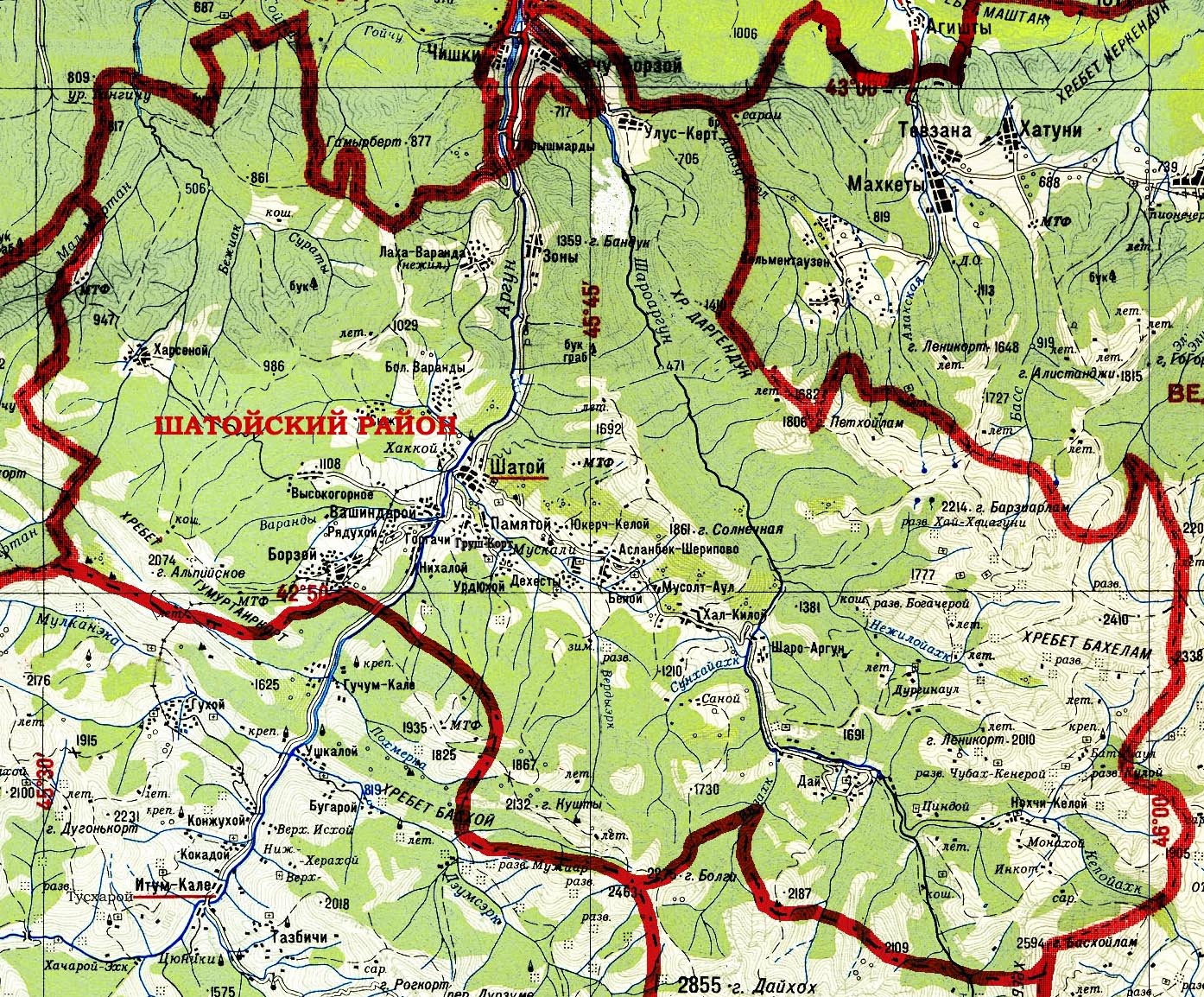 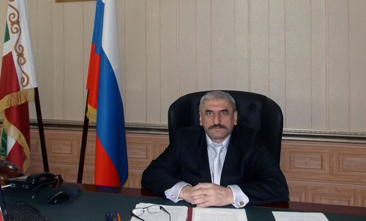 ДОРОГИЕ ДРУЗЬЯ!

Шатойский район Чеченской  Республики  сегодня-это регион со стабильной социально-политической обстановкой и динамично развивающейся экономикой.	 В районе  отстраиваются районный центр и населенные пункты, школы и больницы, промышленные предприятия и объекты инфраструктуры. Оживился реальный сектор экономики, растет деловая активность населения. Создаются новые рабочие места, повышается уровень благосостояния граждан. 
Благодаря принятию решительных мер руководством Чеченской Республики во главе с Первым  Президентом  Чеченской Республики  Ахмата-Хаджи Кадыровым, восстановлены мир и покой в Шатойском районе.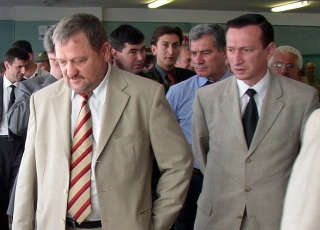 	Наша задача по привлечению инвестиций на 2019 год заключается в поддержке уже реализуемых и планируемых к реализации инвестиционных проектов, а также привлечении на территорию района новых инвесторов, желающих открыть новые производства и создать рабочие места.	В Шатойском муниципальном районе создана необходимая нормативная правовая база в сфере инвестиционной деятельности. Она предусматривает различные виды поддержки, гарантирует прозрачность всех процедур и обеспечение равных прав инвесторам, отвечает всем современным требованиям и постоянно совершенствуется. Действует институт проведения оценки регулирующего воздействия принятых и принимаемых нормативных правовых актов, затрагивающих вопросы осуществления предпринимательской и инвестиционной деятельности.	Работа по формированию благоприятного инвестиционного климата проводится в соответствии с поручением Главы Чеченской Республики          Р.А. Кадырова о реализации перечня мероприятий, направленных на социально – экономическое развитие горных территорий, в частности программы «Социально-экономическое развитие горных территорий (Веденского, Итум-Калинского, Ножай-Юртовского, Шатойского, Шаройского муниципальных районов) Чеченской Республики (на 2017-2020) и последующие годы. 	Шатойский муниципальный район обладает значительным экономическим потенциалом, который еще не до конца раскрыт. Разнообразный животный и растительный мир территории, а также наличие на территории района природных, историко-архитектурных памятников, рекреационных мест, Аргунского заповедника, сероводородных источников, открывают новые перспективы для развития туризма. Сделать это можно только объединившись, принимая выверенные, максимально эффективные управленческие решения в целях построения экономики роста и благосостояния Шатойского  муниципального района.	 Мы ждем энергичных деловых людей, способных на деле доказать способность внести что-то новое в бизнес.	Мы готовы оказывать поддержку и вместе работать по всем направлениям инвестиционной деятельности!	ДОБРО ПОЖАЛОВАТЬ В ШАТОЙСКИЙ РАЙОН!С Уважением,
Глава администрации Шатойского муниципального района  Ш. Ш. ЧабагаевШатойский район (чеч. Шуьйтан кlошта) — административный район в горной части южной ЧечниАдминистративный центр — село ШатойГеографияШатойский район расположен на юге Чеченской Республики. Климат умеренный, годовая сумма осадков 150-200 мм, почвы каменистые, суглинистые, с коэффициентом плодородия от 0,7 до 0,9 единиц на горных альпийских лугах.Площадь территории, которую занимает район, - 82,420 га., под сельскохозяйственное производство занято - 11,459,5 га, под промышленное производство - 0 га.Протяженность водопроводных линий - 150 км, электролиний - 213 км, дорог – 532,9 км. Район расположен в горной зоне и граничит на севере с Грозненским районом, на юге с Итум-Калинским районом, на востоке с Шаройским районом, на западе с Урус-Мартановским районом. Центр района - с. Шатой.Согласно природному расположению территория района делится на горную и лесистую природные зоны и лежит в ущелье двух горных рек Шарой-Аргун и Чанты-Аргун.Наибольшее количество осадков выпадает весной и осенью, самые жаркие месяцы - июль, август. Максимальная температура достигает +400С, почва прогревается до +160С, +180С в зависимости от склонов.Особенности гор: на южных и восточных склонах скалистые, а с запада и с севера - лесистые и с альпийскими лугами. Северо-восточные и южные склоны имеют почву в основном каменистую, где коэффициент плодородия на отдельных участках достигает 0,7 единиц. В пойменных местах земли подвержены водной эрозии, южные склоны гор - ветровой эрозии, северные склоны при обильных осадках (весной и осенью) подвержены оползням.Южные склоны гор более пригодны для животноводства (особенно овцеводства). Северные склоны пригодны для выращивания зерновых, овощеводства, садоводства (за исключением косточковых ранних и виноградства).Значительную часть района занимает Аргунское ущелье.ИсторияАргунское ущелье — одно из крупнейших по протяженности ущелий Кавказа, расположено в самом центре Чечни. С древнейших времен Аргунское ущелье было важнейшей дорожной артерией. Через него проходили оживленные межгосударственные пути в Грузию, Дагестан, Осетию. Именно через земли Шатойцев по Аргунскому ущелью, наряду с Дарьялом, проходил путь из Европы в Азию, из России в Закавказье и Переднюю Азию. Русские посольства и торговые миссии следовали в Грузию, вплоть до конца 18 века.Шуотой отличались своей высокой духовной культурой, благородством, гостеприимством, достоинством и верностью данному слову. По Вайнахской традиции, идущей из глубин веков, Шатойцев называют социальным термином Эли (князья), возвышая над традиционной общинной верхушкой, выделяя из нее.Отреставрированная башня Хаккой        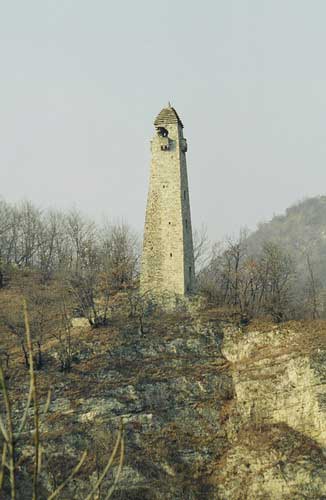 Старинная башня на левом берегу Аргуна в 1 км к северо-западу от Шатоя — «Хьаккойн г1ала» отреставрирована. Башня пяти этажная, с пирамидально-ступенчатой кровлей. Северо-восточная стена имеет дверные проемы на уровне 2 и 3 этажей с округлыми арками, а также окно на уровне 4 этажа. Вторая башня на этом утесе была разрушена еще в 1914 году войсками, стоявшими в крепости Шатой из пушек прямой наводкой.
Также на расстоянии 1 км от этих двух башен на левом берегу Аргуна, напротив нынешнего Шатойского РЭС стоял башенный комплекс Т1унжаха-г1ала, уничтоженный пушечными ударами царских войск в 1857—1858 гг. По рассказам старейшин боевые и сигнальные башни были расположены вдоль горы Хьаккой-лам по Аргунскому ущелью до слияния рек Чанты-Аргун и Шаро-Аргун.Эти башенные комплексы, а также сигнальные башни в аулах Лаха-Чолханчу, Лакха-Чолханчу, Ц1е-Ма и Хаскхаьл-дукъ, сыграли большую роль при нашествии Орды хромого Тимура. Здесь, на горе Хьаккой-лам, с несметными полчищами хромого Тимура вступили в бой Хаккойцы во главе с Калуо. Сигнальные костры на башнях оповестили о настигшей беде. Боевые отряды Чеченцев — горцев шли на помощь осажденному форпосту. В неравной борьбе с многократно-превосходящими силами врага ряды защитников Отчизны стали иссякать и в это время пришла помощь из общества Зумсой во главе с Идигом (Ир-дигом). Вождь защитников Калуо, весь израненный и обессиленный передал свой обагренный кровью врагов меч полководцу из Зумсоя Идигу со словами: — «Мой брат — этот меч должен разить врагов пока в бою не будет убит последний гяур!»
Чеченские илли (былинные песни), сопровождаемые музыкой дечиг пондура подымала раненных и обессиленных защитников на бой, и они дрались с удвоенной энергией. Нашествие врага было отбито. Так гласят легенды и устные преданья, передаваемые нашими предками из поколения в поколение. С тех пор, по рассказам старейшины Эспиева Шамада из Зумсоя, которому в момент передачи этой информации было за 100 лет, Хаккойцы с большим уважением, по -братски, относятся к Зумсойцам за эту неоценимую братскую помощь, оказанную нам в тяжелый период борьбы с завоевателями.Крепость Шатой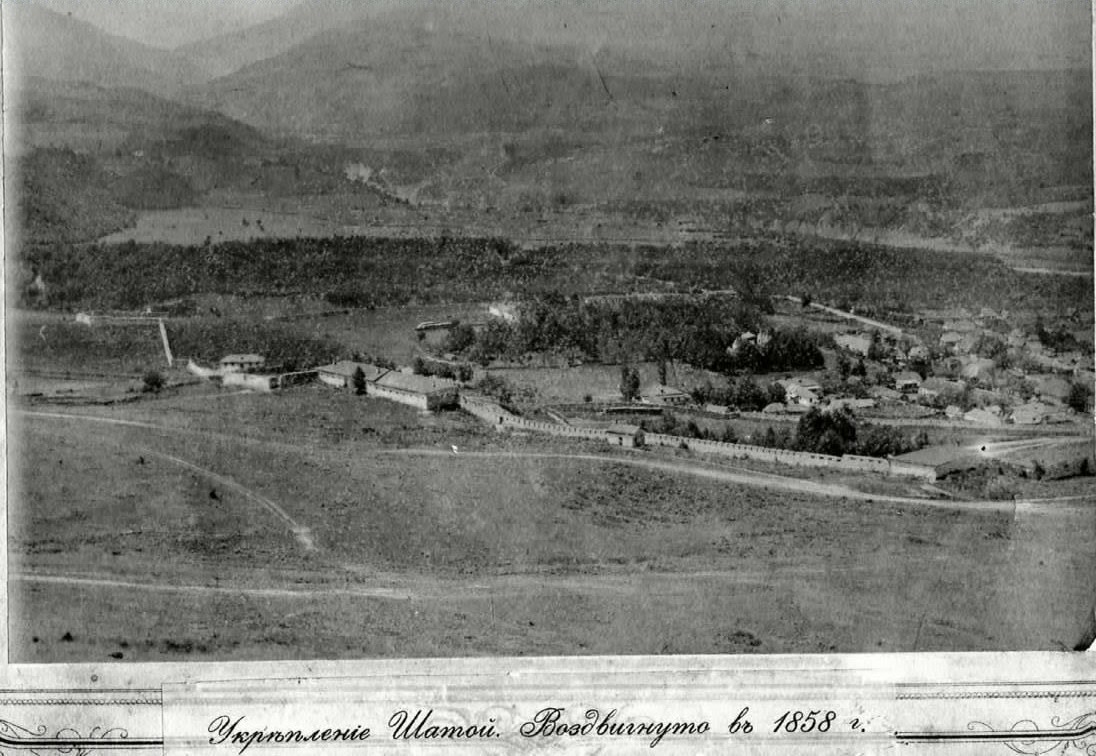 Исходя из хронологии архивных данных, 17 января 1857 года войсками полковника Мищенко аул «Хако» — Хьакко был завоеван, после длительных, кровопролитных боев.
9 августа 1858 года генерал-лейтенантом Евдокимовым на месте аула «Гекки» — Хьакко заложена крепость Шатой, как царское укрепление против горцев, вследствие чего                        9 августа 1858 года является датой образования села Шатой.
Административное делениеНа территории Шатойского района находятся 15 органов местного самоуправления, в их состав входит 31 сельских населенных пунктов. Кроме того, Шатойский район обслуживает также 3 ОМС, относившихся   ранее к Чеберлоевскому району:Асламбек-Шериповская сельская администрация (с. Асланбек-Шерипово, с. Мускали, с. Беной, с. Мусолт-Аул, с. Дегесты) Больше-Варандинская сельская администрация (с. Большие Варанды, с. Сюжи) Борзоевская сельская администрация (с. Борзой, с. Рядухой, с. Тумсой) Вашиндароевская сельская администрация (с. Вашиндарой, с. Высокогорное, с. Горгачи) Даевская сельская администрация (с. Дай,Нижний Дай) Зоновская сельская администрация (с. Зоны) Нихалойская сельская администрация (с. Нихалой) Нохчи-Келоевская сельская администрация (с. Нохчи-Келой) Памятоевская сельская администрация (с. Памятой, с. Гуш-Керт, с. Бекум-Кале, с. Вярды) Саттоевская сельская администрация (с. Сатти, с. Урдюхой, с. Юкерч-Келой) Улус-Кертовская сельская администрация (с. Улус-Керт) Хал-Килоевская сельская администрация (с. Хал-Килой, с. Саной) Харсенойская сельская администрация (с. Харсеной, с. Малый Харсеной) Шаро-Аргунская сельская администрация (с. Шаро-Аргун) Шатоевская сельская администрация (с. Шатой, с. Хаккой) Покинутые сёлаМонахой, Циндой, Батыйаул, Дургинаул, Инкот, Цикарой, Чубах-Кенерой, Чеберлой Население района,  19 511 чел., из них:1.1.1. трудоспособное население – 11 874 чел.;1.1.2. лица старше трудоспособного возраста – 2099 чел.;1.1.3. лица младше трудоспособного возраста – 5200 чел. Административный центр – с. Шатой. Население административного центра – 3 225 чел. Перечень населенных пунктов с указанием наименований и расстояний до районного центра.Информация по населенным пунктам. Наименование. Площадь, км2. Численность населения, чел.:2.3.1. трудоспособное население;2.3.2. лица старше трудоспособного возраста;2.3.3. лица младше трудоспособного возраста.Жилье (численность домохозяйств) в разрезе: частное, государственное, их состояние, изношенность жилого фонда. Объем введенного в строй жилья (по годам), в том числе частного.Известные людиВ районе родилисьАлиев Ирисхан Солтагиревич — чеченский генерал в русской армии, герой четырех войн, маршал артиллерии. Алиев Шуайп Солтагириевич — первым в Чечне открыл народную школу для обучения чеченских детей и вместе с братом Ирисханом Алиевым спонсировал преподавание и содержание данной школы, является одним из организаторов в 1909 году съезда народов Чечни. Талиб (Т1елип) — ближайший сподвижник Кунта — Хаджи, нашего устаза и святого праведника Ислама. Шерипов Асламбек Джамалдинович- Герой Гражданской войны.Гугаев Салаудин — организатор и вдохновитель идеи реабилитации Чеченского и других репрессированных народов в период сталинизма. Первым организовал пикет перед зданием ООН в Нью-Йорке в знак протеста высылки нашего народа в 1944 году, близкий друг Авторханова Абдурахмана Геназовича. Мансураев Абдурахман-Ветеран Великой Отечественной войны.Ахматов Сеит-Али Мигиевич- Ветеран Великой Отечественной войны.Мальцагов Докку Ахмедович — народный артист России, руководитель школы искусств имени Махмуда Эсамбаева в Москве. Мусаев Расул Абусалманович — профессор МГУ, доктор экономических наук. Салгириев Хасан Билалович — заслуженный авиатор России, командир авиаэскадрильи. Шамилев Руман Вагапович — профессор, кандидат экономических наук, заведующий кафедрой Кабардино-Балкарской государственной сельскохозяйственной академии. Алиев Хасан Хусейнович –заслуженный работник культуры ЧИАССР, заслуженный деятель искусств  ЧИАССР, основатель  государственного  ансамбля «БАШЛАМ».Исаев Хусейн Абубакарович-доктор экономических наук, Первый Председатель Госсовета Чеченской Республики.Это всего часть списка заслуженных людей, известных не только в Чеченской Республике, а также в Российской Федерации. КультураВ Шатойском муниципальном районе функционируют 31 учреждений, из них 13 клубных, 15 библиотек. Общий книжный фонд по району составляет - 34370 экз.В учреждениях культуры района работают  132  специалистов, из них 11   с высшим образованием, 28 чел. со средним - специальным.По федеральной целевой программе «Социально-экономическое развитие Чеченской Республики» был построен дом культуры с. А-Шерипова.ОбразованиеВ  Шатойском муниципальном районе  функционируют:- 15 образовательных учреждений: 14  общеобразовательных школ  – 9 средних, 5 основных, 1 учреждение дополнительного образования  МБОУ «ДОД «ДЮСШ».В дневных школах обучаются 2058 чел, и 22 чел. обучающихся в заочной форме обучения, дополнительным образованием охвачено 1523 человек. Обучают данных учащихся 308 учителей, из них: 24 чел. имеют высшую квалификационную категорию, 27  чел. – первую; Из 14 общеобразовательных школ – 12 школ типовые, 2 школы (МБОУ «ООШ с. Зоны» (учащиеся занимаются в приспособленном помещении) и МБОУ «ООШ с. Урд-Юхой» (-школа находится в ветхом состоянии). В 2019 году начато строительство  школы с. ЗоныДошкольные образовательные учрежденияВ Шатойском муниципальном районе функционирует 6 дошкольных учреждения  на 380 мест.Посещают   - 629 дошкольников.Число очередников -  0 чел.Число занятых в учреждениях дошкольного образования   - 198 чел.ЗдравоохранениеВ районе функционирует ЦРБ-1,  ФАПов-14.В ЦРБ работают: Врачи- 44 человек, средний мед. персонал  - 81 чел. младший мед. персонал-   33 чел. прочий персонал- 55 чел. всего работающих-   213 человек.Стационар рассчитан на 80 койко-мест (терапия – 30, хирургия – 10, гинекология – 10, родильное отделение - 10)     Планируется  строительство фельдшерско-акушерских пунктов в селе  А-Шерипова,.Строительство административных зданий       Из 15 администраций сельских поселений, 11 администраций имеют собственные здания, остальные размещаются в арендуемых помещениях.          В 2019г. планируется строительство 3 административных зданий в с. Нихалой, Халкелой. Шаро-Аргун; Харсеной.Спортивные стадионы, площадки      На территории района функционируют;   - МБОУ ДОД «ДЮСШ»- футбольный стадион им Хусейна Исаева (с. Шатой); - зал тяжелой атлетики (с. Шатой);- спортивно-оздоровительный комплекс (с. Памятой);  - специализированный спортивный зал (с. Борзой);В 7 образовательных учреждениях района имеются спортивные залы, в с. Хал-Келой, с. А-Шерипова, с. Шатой, с. Памятой, с. Борзой, с. Вашендарой и с. Улус-Керт.        В районе культивируются 12 видов спорта: армрестлинг, гиревой спорт, волейбол, футбол, мини-футбол,  настольный теннис, тяжелая атлетика, боевое самбо, греко-римская борьба, вольная борьба, легкая атлетика и дзюдо. Базовыми видами спорта в районе являются боевое самбо, волейбол, мини-футбол, футбол, тяжелая атлетика и гиревой спорт. Для развития этих видов спорта нужно усовершенствовать материально-техническую базу в районе, создать условия для проведения учебно-тренировочного процесса.      Экономика1. Численность населения и его национальный состав по состоянию на 01.01.2019г.2. Наличие трудовых ресурсов и других категорий населения по состоянию на 01.01.2019г.3. Профессиональный состав трудовых ресурсов по состоянию на 01.01.2019 г.4. Наличие домашнего скота по состоянию на 01.01.2019 г.                                5. Наличие сельхозугодий по состоянию на 01.01.2019г.6. Ориентировочные годовые денежные доходы населения без учета доходовот приусадебных и дачных участков (за 2018год)7. Численность незанятого трудоспособного населения по состояниюна 01.01.2019г.8. Наличие предприятий, организаций, учреждений всех форм собственностипо состоянию на 01.01.2019г.9. Наличие природных ресурсов на территории населенного пункта и вокруг него10. Наличие пустующих зданий и сооружений, неисправной техники иоборудования на предмет их использования для малого предпринимательства11. Предложения по созданию субъектов малого предпринимательства         Администрация Шатойского муниципального района представляет  инвестиционных площадок, реализация которых значительно улучшит социально- экономическое положение Шатойского муниципального района, а также  создаст  условия для успешного развития бизнеса инвесторам.Согласно природному расположению территория района делится на горную и лесистую  зоны и лежит  в ущельях двух горных рек  Шаро- Аргун и Чанты-Аргун. Из полезных ископаемых на территории Шатойского района имеются запасы цементного камня, камня строительного, глины, песка строительного, песка кварцевого (с/п Улус-Керт), песчано-гравийного материала, строительной извести. Из-за отсутствия геологоразведочных работ, объемы запасов неопределенны.	Земли лесного фонда составляют - 52 898 га, леса Шатойского района относятся к 1 категории с преобладанием бука восточного, дуба, также имеется граб, ясень обыкновенный, липа, черешня, ильм горный, клен, ольха,дикорастущая плодово-ягодная культура.Также имеется энергетический потенциал горных рек, на реках Шаро-Аргун и Чанты-Аргун возможно строительство малых ГЭС  без регулирования стока (с.с. Зоны, Нихалой, Улус-Керт).Реки Шаро-Аргун, Чанты-Аргун и их притоки пригодны для разведения форели и усача.        Кроме того, все водные объекты района привлекательны для организации различных видов отдыха населения. Шатойский  район также обладает уникальным  туристско- рекреационными ресурсами:    	-Наличие целебных источников для организации санаторно-курортного отдыха, живописные горные места, экологически чистый воздух; Планируемые  к реализации  инвестиционные площадки  обеспечивают  комплексное  использование  природно-ресурсного  потенциала  Шатойского  района:  предприятия по деревообработке в с/п Высокогорное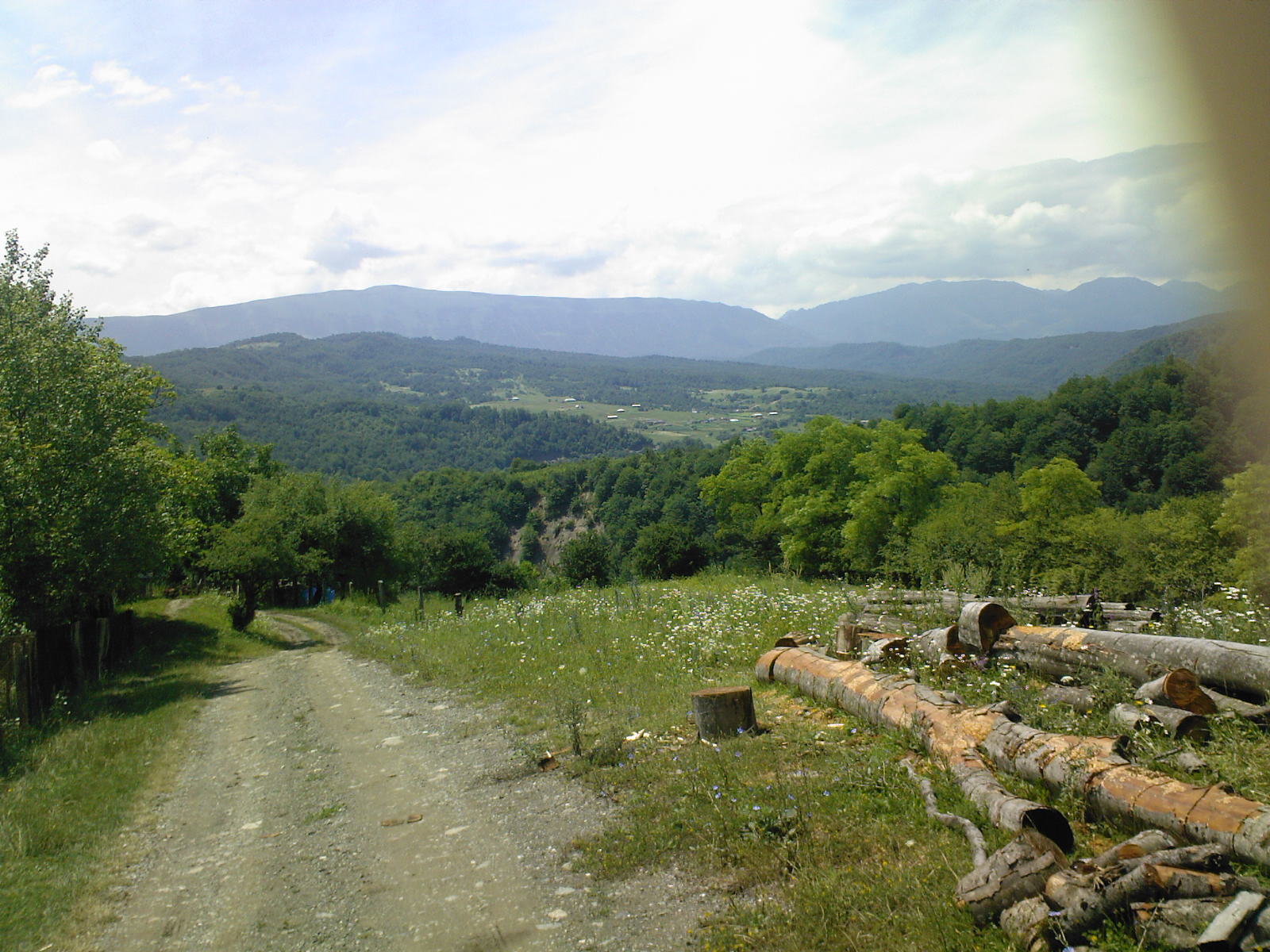 ПАСПОРТИНВЕСТИЦИОННОЙ ПЛОЩАДКИ  предприятия по деревообработке в с/п Б-Варанды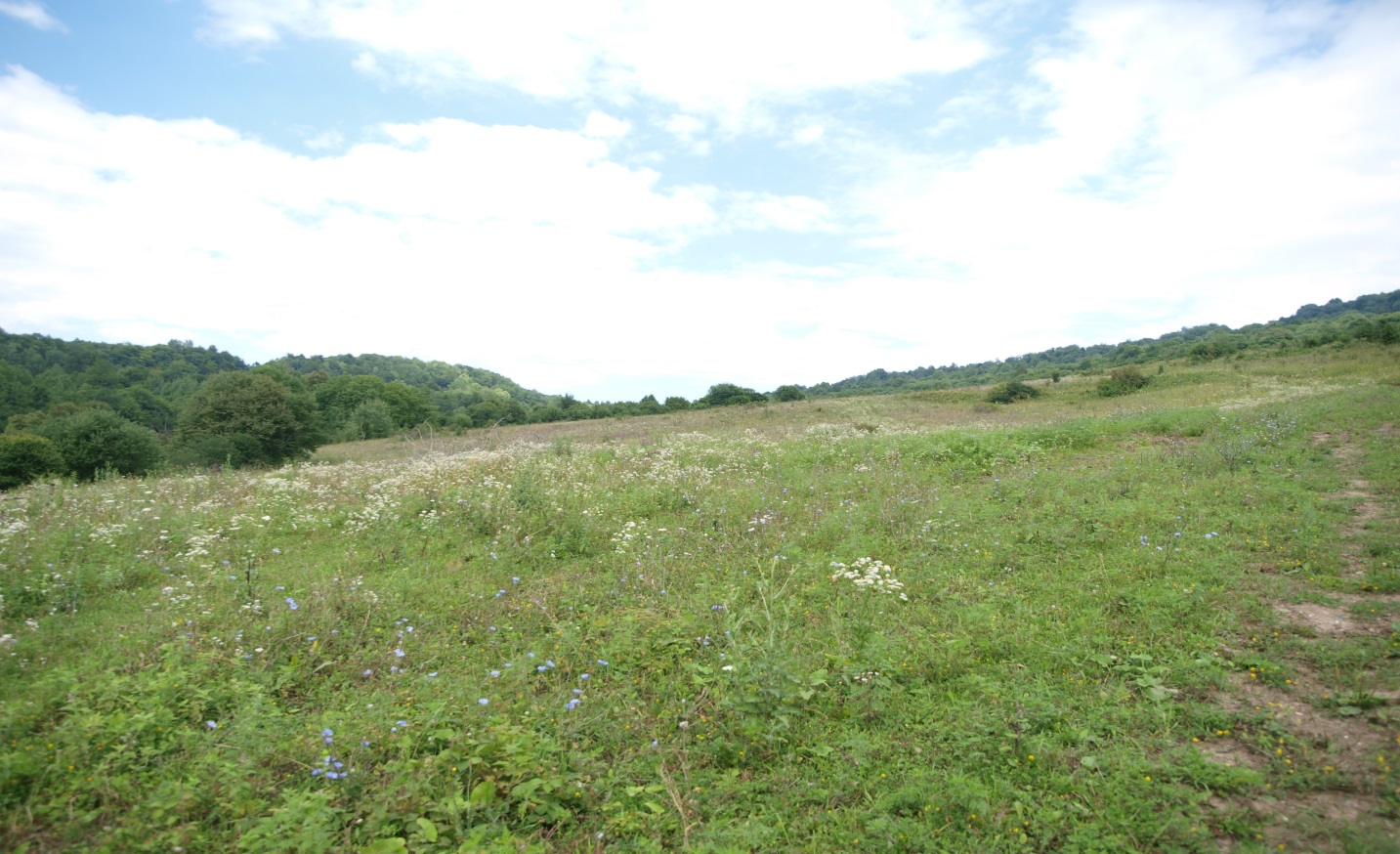 ПАСПОРТИНВЕСТИЦИОННОЙ ПЛОЩАДКИтур кемпинга  в живописном   месте  на берегу  Голубого озера в с. Урд-Юхой;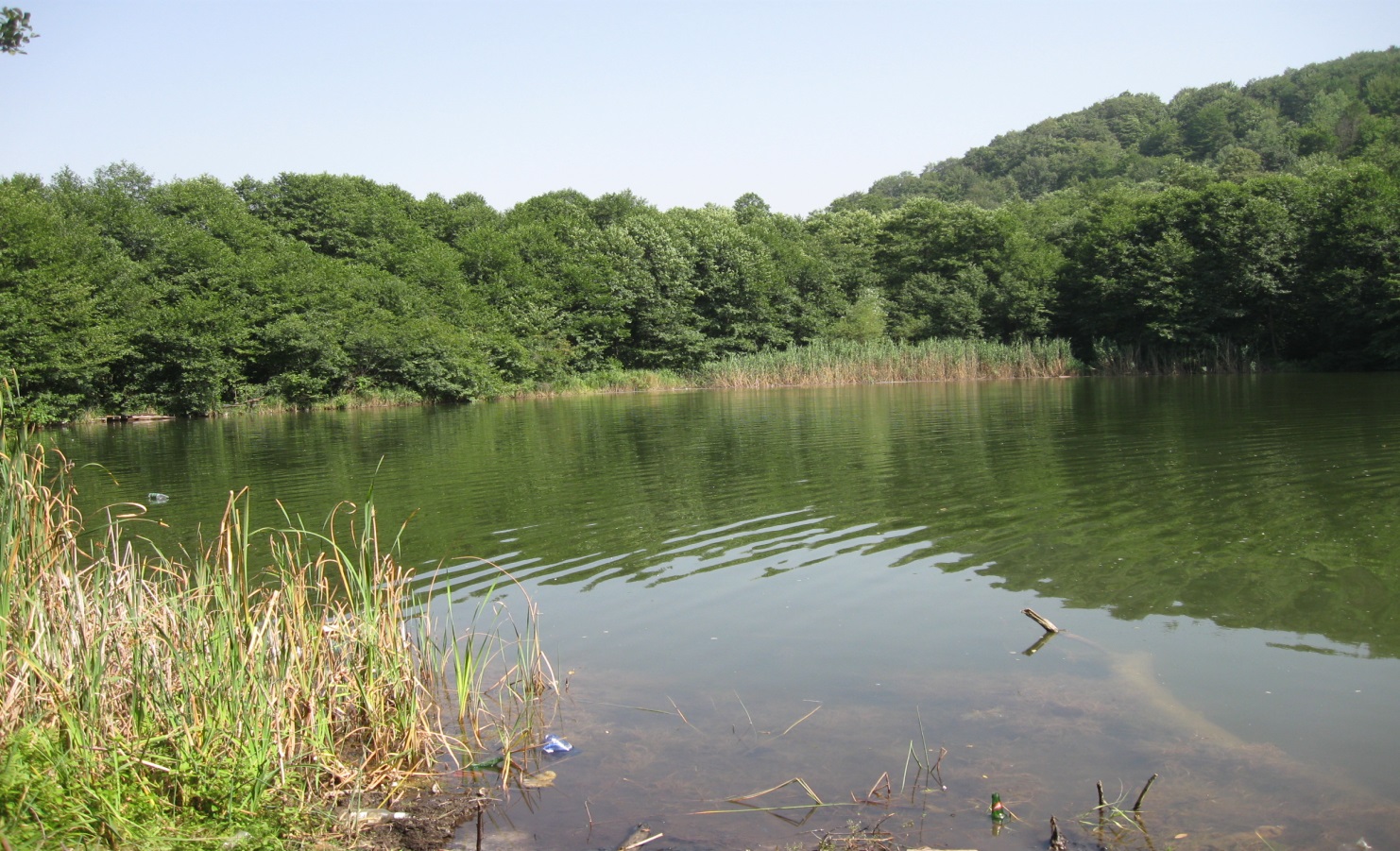 ПАСПОРТИНВЕСТИЦИОННОЙ ПЛОЩАДКИстроительство туристического  комплекса  с конным маршрутом в с/п. Шаро-Аргун;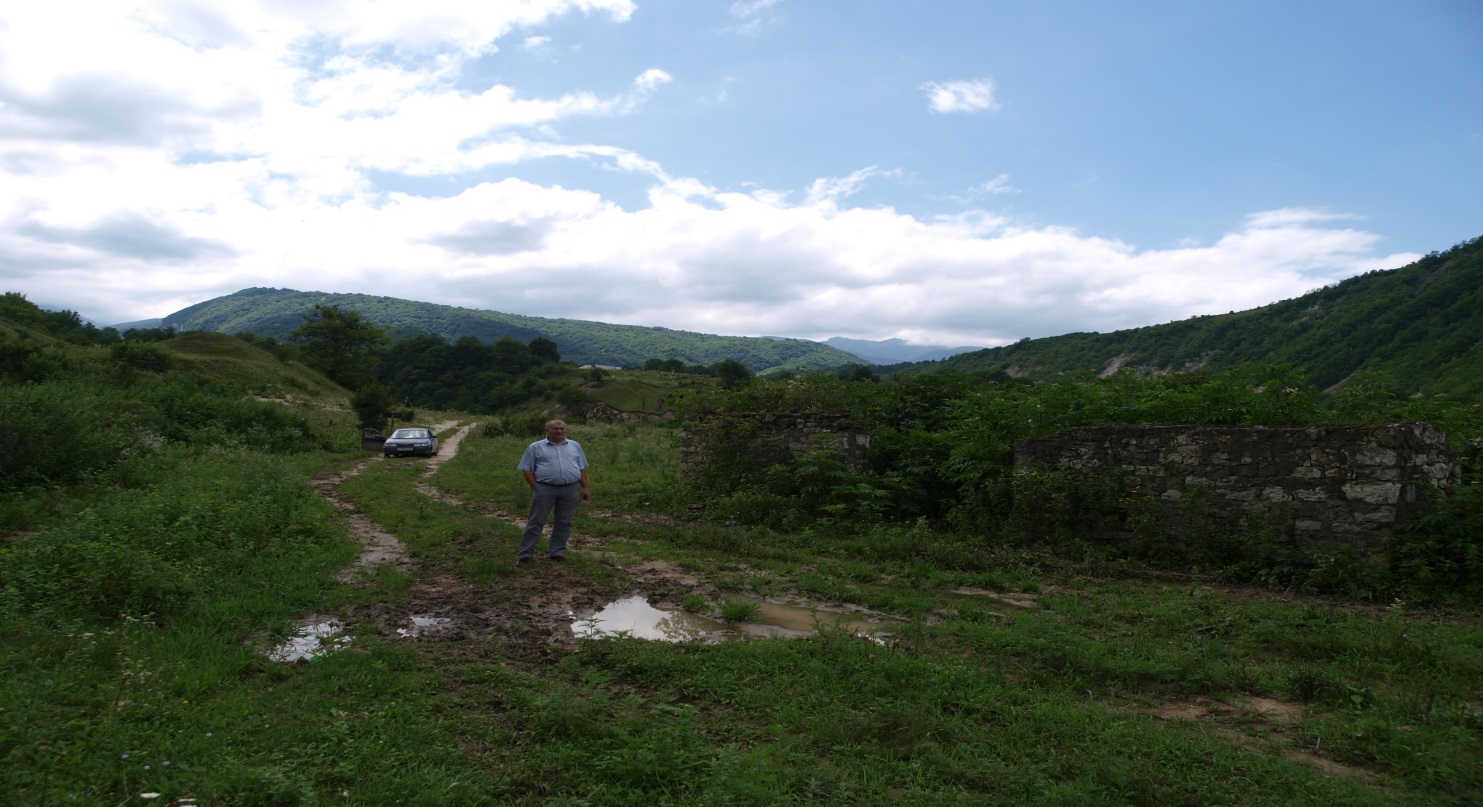 ПАСПОРТИНВЕСТИЦИОННОЙ ПЛОЩАДКИстроительство базы отдыха в с/п. Улус-Керт на слиянии  двух горных рек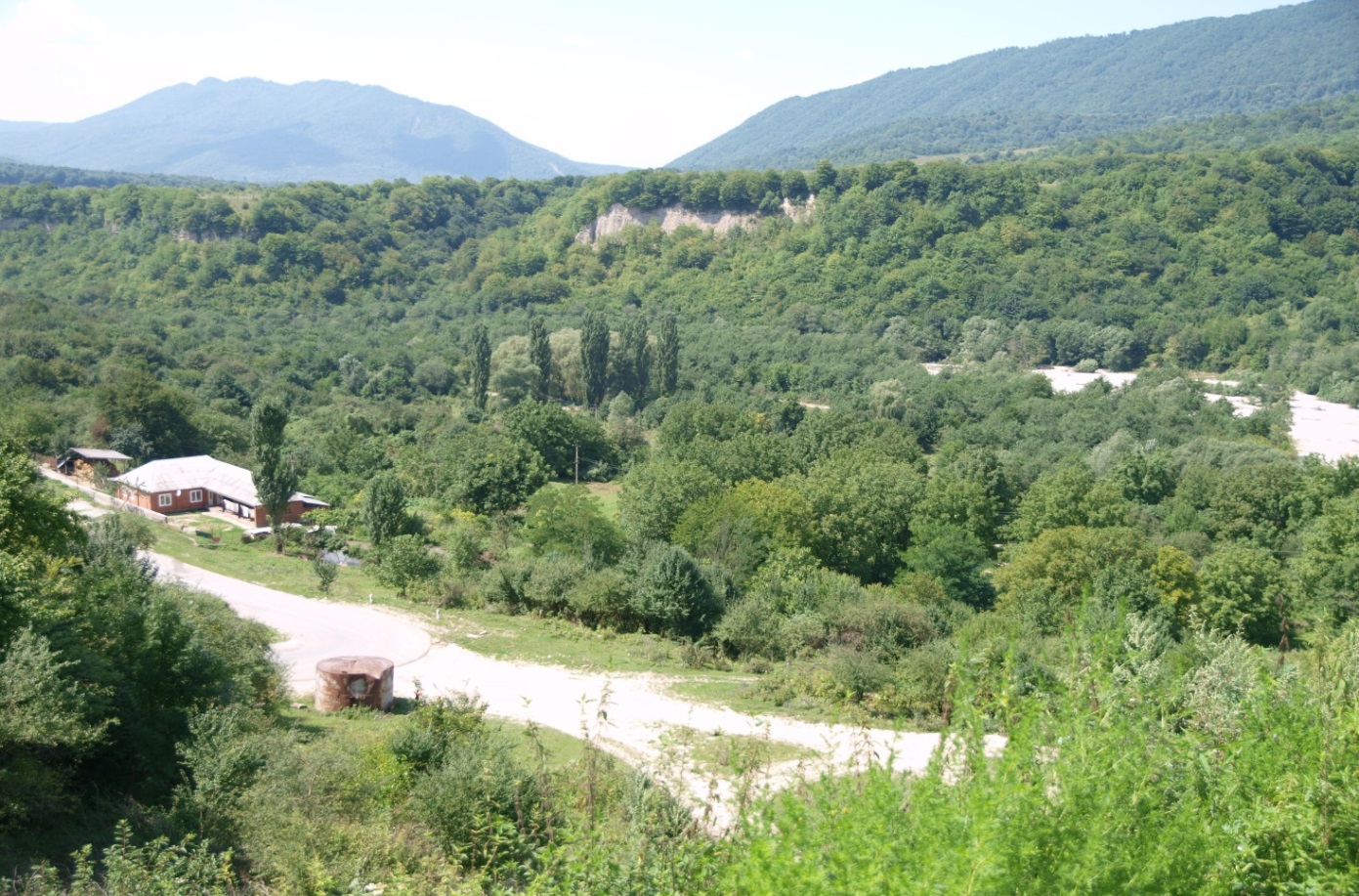 ПАСПОРТИНВЕСТИЦИОННОЙ ПЛОЩАДКИШатойский районШатойский районСтрана РоссияСтатусМуниципальный районВходит вЧеченскую РеспубликуВключает16 муниципальных образованийАдминистративный центрсело ШатойНаселение (2018)19511 [1] человекПлотность23,6 чел./км²Площадь824,2  км²Часовой поясMSK (UTC+4)Телефонный код+7 87135Содержание География  История  Административное деление  Покинутые сёла  Население Известные людиКультураЗдравоохранениеОбразованиеСтроительствоЭкономика№ п\пнаименование населенного пунктаРасстояние от населенного пункта до райцентра1с. Хани-кали82с. Дех-Йисте63с. Мус-Кали134с. Мярш-Кали85с. Гатин-Кали96с. Беной67с. Мусолт-аул6с. А.Шерипово68с. Б.Варанды79с.Сюжи1210с.Вашендарой411с.Высокогорное1212с.Горгачи513с.Зоны1214с.Памятой415с.Гуш-Корт416с.Вярды617с.Бекум-Кали418с.Нихалой419с. Борзой820с.Рядухой521с.Тумсой622с.Сатты523с.Урд-Юхой624с.Юкерч-Келой425с.Улус-Керт2826с. Харсеной2227с.Халкелой1228с.Шатой029с.Дай3030с.Нохч-Келой3531с.Шаро-Аргун17№ п\пНаименование населенного пунктаобщая площадь (км2.)численность населениятрудосп.насел.ст. трудосп. насел.мл. трудосп. насел.1с. Хани-кали7,25345188381182с. Дех-Йисте6,54 км21919410873с. Мус-Кали5,95 км2101526454с. Мярш-Кали7,28 км23201641255Гатин-Кали9,95 км2472256281886с. Беной8,91 км2422194271997с. Мусолт-аул7,27 км230215422129с. А. Шерипово итого:53,15,0 км2215111021618918с. Б.Варанды91, 2 км2476250431809с. Сюжи50,4 км228414337100итого:141,6 км27603938028010с. Вашендарой9,38544006039211с. Высокогорное2,913776144512с. Горгачи4,51951042167итого:16,7 км211865809550413с.Зоны15,78 км26242915328014с. Памятой4,6217106218615с. Гуш-Корт6,66953859521116с. Вярды4,085333108513617с. Бекум-Кали4,233717246115итого:19,33 км2178297324754818с. Нихалой5,1 км25062049420719с. Борзой37,246313669 (в т.ч.военнос.)61212326920с. Рядухой11,6339250355521с. Тумсой9,161537677160итого:57,9 км25619494123549222с. Сатты1,4 км218685138223с. Урд-Юхой7 км25122754019424с. Юкерч-Келой3 км2203932186итого:11,4 км29014537436825с. Улус-Керт75,56 км27493628430626с. Харсеной66,93 км2225115218827с. Халкелой25,2 км24562575714228с.Шатой55,7 км23214182477361729с.Дай59,08 км26283306023330с. Нохч-Келой175 км2428281439531с. Шаро-Аргун65,1 км231414023147всего:824,2 км2195111221220995200№ п/пчисленность домовчисленность домовчисленность домовчисленность домовчисленность домовчисленность домовчисленность домовчисленность домовчисленность домовчисленность домовчисленность домов№ п/пчастные(ед.)Муниц.(ед.)госуд-ые(ед.)частные(ед.)Муниц.(ед.)госуд-ые(ед.)частные(ед.)частные(ед.)частные(ед.)Муниц.(ед.)госуд-ые(ед.)№ п/пчастные(ед.)Муниц.(ед.)госуд-ые(ед.)частные(ед.)Муниц.(ед.)госуд-ые(ед.)201620172018119132411износ 30%износ30%износ 03357,7м23982 кв. м1781,8кв.мИнформацияИнформацияИнформацияИнформацияИнформацияпо индивидуальному жилью Шатойского района  на 1 января  2019 г.по индивидуальному жилью Шатойского района  на 1 января  2019 г.по индивидуальному жилью Шатойского района  на 1 января  2019 г.по индивидуальному жилью Шатойского района  на 1 января  2019 г.по индивидуальному жилью Шатойского района  на 1 января  2019 г.№п/пНаименование, адресКоличество домов, ед.Общая площадь м2Численность населения, ед.Шатойский район1с. Шатой29155,732142с. Дай7559,086283с. Зоны6315,786244с. Нихалой705,15065с. Улус-Керт10075,567496с. Шаро-Аргун2965,13147с. Б.Варанды65141,676010с. Борзой32457,9561911с. Вашендарой16216,7118619с. Памятой24019,48178221с. Сатты10911,490125с. Хал-Келой5025,245627с. А. Шерипова31133,67215128с. Харсеной1266,9322529с. Нохчи-Келой47175428Итого:2033824,219545Население и его национальный составЧисленность населения  чел.В % к общей численности населенияПримечаниеВсе население в том числе:19,511100,00Чеченцы15,80182,03Русские3,12015,9Ингуши0,0750,39Кумыки0,10,52Ногайцы0,080,31Аварцы0,1130,56И другие0,1290,65Наименование категорийЧисленность  чел.Примечание123Всего населения19 511  В том числе:1. мужчин11 131     Из них6 645      1.1.  трудоспособных1647      1.2.  работающих8 3802. женщин5229      Из них :1237      2.1. трудоспособных11874      2.2. работающих56903. всего трудовых ресурсов3 1724.Пенсионеров 2 0045. Учащиеся (школьники, студенты)4030 / 1 1646. Дети дошкольного возраста2807. Количество семей, из нихмногодетных (3 и более детей)198. Временно перемещенные всего54    в т.ч.69Дети дошкольного возраста19 511До 16 летКоличество семей11 131Наименование профессийЧисленностьИз них работающих по специальностиПримечание1234Специалисты с высшим и средним образованием8284001. Инженеры-механики, техники механики2822. Инженеры-строители, техники-строители 34153. Агрономы2164. Зоотехники1525. Ветврачи, ветер.техник25146. Экономисты63307. Бухгалтеры-финансисты93398. Учителя2431589. Врачи14910.Младшие мед.работники483211. Другие специалисты с высшим и средним специальным образованием24493Кадры массовых профессий10241331.Трактористы, комбайнеры216302.Шоферы377393.Слесари72164.Строители (каменщики, плотники, штукатуры, столяры)35948 Прочие профессии4023Количество (гол.)             Приходится в % на             Приходится в % наКоличество (гол.)  Одну семью Одного человека1. Крупный рогатый скот42451,050,21 В т.ч.28870,710,141.1. Коров25420,630,131.2. Овцы3000,070,011.3. Лошади42451,050,21Вид сельхоз.угодий Площадь (га)Приходится в %  наПриходится в %  наВид сельхоз.угодий Площадь (га) Одну семью Одного человека           1             2             3            41. Всего сельхозугодий, в т. ч.:25 922,56,4321,32  1.1.Приусадебный фонд, из него:   1.1.1.пашня630,0150,003  1.2.Присельские сельхозугодия, из них:25 859,56,4161,325  1.2.1. Пастбища и сенокосы23 816,55,9091,220  1.2.2.Пашни20430,500,104Годовая сумма (тыс. руб.)                               Доходы  на                                     Доходы  на      Годовая сумма (тыс. руб.)    Одну семью Одного человека1. Заработная плата работников занятых на производстве и  в социальной сфере853191,021 313,743,72. Пенсии705 841,83717 632,836 176,63. Прочие доходы от деятельности0,000,000,004. Пособия8 523,6402 115,0436,8    ИТОГО:1 037 125,45279,3253,6           Категория трудоспособного населения Численность (чел.)  Из них не занято трудом            1                  2               3Всего свободных трудовых ресурсов5 55344391. мужчин356932242. женщин (исключая многодетных матерей) имеющих трех и более детей19841215Наименование предприятийКоличество рабочих местФактически работающихПроектная мощностьСтепень разрушения12345Сельское хозяйство:1.  ГУП Агрокомбинат «Дружба»24.5 тыс. руб2. КФХ 66Промышленность:2.1. ГУДЭП «Шатойское»20208,6 млн. руб.3. ООО «Родник» 191912,0млн. руб4.Отделение Федерального Казначейства11115. РОВД2492496. ГУ Шатойский социально-реабилитационный центр для несовершеннолетних на 90 мест113917. ГУ Шатойский центр социальной помощи семье и детям1081088.ДО ЧРФ ОАО Россельхозбанк11109.Шатойский Районный суд101010.Шатойский Мировой суд6611.Шатойский МРО УФ ССП ЧР141412.ОАО Чеченгаз403813. Шатойское лесничество15154,0 млн. руб.7014.Сфера услуг и бытового обслуживания:16.Учреждения народного образования1. Школы1515 Учащихся (чел.)207820782.Дошкольные учреждения66Детей ( чел.)380629Здравоохранение1. Больница2132132. ПСЧ-1931313. Фельдшерско-акушерский пункт (14)28,2528Учреждения культуры31311. Районный отдел культуры33332. Сельские дома культуры (13)34343. Сельские библиотеки (15)3939Предприятия торговли1. РайПО 2. Рынки 101101 3. Магазины 8686 4. Кондитерский цех Органы местного самоуправления1. Районная администрация4240 2. Сельские администрации (15)9898 Прочие 1. Райфинуправление1515 2. Центр занятости населения77 3. Центр Гигиены и эпидимиологии1194. Отдел труда и соцразвития995. Отдел пенсионного фонда30306. СББЖ33337. ПОЧТАМТ37378. РУЭС12129. МКЦСОН18818810. РЭС ЮЭС       АО «Нурэнерго»444411. Райвоенкомат1616 НаименованиеОриентировочный запас, дебитЦель использованияПроизводились ли геологические исследования1. Глина+производство стройматериалов-2. Песок+в строительстве-3. Гравий+в строительстве-4. Водные ресурсы+питьевая-5. Родниковая вода+питьевая-6. Минерализированная вода+-7. Термальные воды и другие+в лечебных целях-Наименование объектовПринадлежность (форма собственности)Площадь мощностьТехническое состояние и степень разрушенияПредложения по восстановлению, использованию с учетом согласия собственника00000Наименование Проектная мощность Количество рабочих местОриентировочная потребность в инвестиции млн.руб.Из них будет привлечено собственных средств млн. руб.Строительство и ввод в эксплуатацию  2-х этажного здания фитнес-клуба, на 10 человек (104 в.м.)с.Шатой  ул. Э. Алиева б/н25 чел/сутки33,03,0Строительство базы отдыха в с. Нохчи-Келой20 чел. / сут.1545,045,0Строительство придорожного кемпинга в с. Зоны4 чел./ сут54,04,0Строительство и ввод в эксплуатацию животноводческой фермы в с. А-Шерипова на 100 голов КРС100 голов КРС53,43,4Строительство рыбного хозяйства в с. Халкелойдо 25 чел. / сут.21,01,0Открытие салона красоты в с. Шатой15 чел. / сут.51,31,3Строительство базы отдыха  и спорта "САТТО" с. Урдюхой20 чел/сут.22,02,0Строительство животноводческой фермы в с. Нохчи-Келойдо 100 голов КРС42,02,0Открытие магазина «Продуктовый магазин эконом класса»53,13,1ПЕРЕЧЕНЬ                                                                                                                                                                                                                                                                                                 инвестиционных  предложений, представленных Шатойским муниципальным районом                                                                                                   Чеченской Республики ПЕРЕЧЕНЬ                                                                                                                                                                                                                                                                                                 инвестиционных  предложений, представленных Шатойским муниципальным районом                                                                                                   Чеченской Республики ПЕРЕЧЕНЬ                                                                                                                                                                                                                                                                                                 инвестиционных  предложений, представленных Шатойским муниципальным районом                                                                                                   Чеченской Республики ПЕРЕЧЕНЬ                                                                                                                                                                                                                                                                                                 инвестиционных  предложений, представленных Шатойским муниципальным районом                                                                                                   Чеченской Республики ПЕРЕЧЕНЬ                                                                                                                                                                                                                                                                                                 инвестиционных  предложений, представленных Шатойским муниципальным районом                                                                                                   Чеченской Республики ПЕРЕЧЕНЬ                                                                                                                                                                                                                                                                                                 инвестиционных  предложений, представленных Шатойским муниципальным районом                                                                                                   Чеченской Республики ПЕРЕЧЕНЬ                                                                                                                                                                                                                                                                                                 инвестиционных  предложений, представленных Шатойским муниципальным районом                                                                                                   Чеченской Республики ПЕРЕЧЕНЬ                                                                                                                                                                                                                                                                                                 инвестиционных  предложений, представленных Шатойским муниципальным районом                                                                                                   Чеченской Республики ПЕРЕЧЕНЬ                                                                                                                                                                                                                                                                                                 инвестиционных  предложений, представленных Шатойским муниципальным районом                                                                                                   Чеченской Республики Наименование объектаПеречень необходимых работ    для создания инфраструктуры площадокПлощадьсобственностьОриентировочная стоимость предложений (млн.руб.)ограждениерельефНаличие ПСД бизнес-планаПравоустанавливающие документыСоздание предприятия по деревообработке (с. Б-Варанды)1.электролиния -250 п\м2.водопровод 300 п\м3. газопровод -160 п\м4.подъездная дорога-150 п\м3 гаМуниципальная собственность40,00нетНаклонная плоскостьнетнетСоздание предприятия по деревообработке (с.Вашендарой)(с. Высокогорное)1.электролиния -500 п\м2.водопровод 600 п\м3. газопровод -500 п\м4.подъездная дорога-300 п\м3 гаМуниципальная собственность20,00нетРовная плоскостьнетнетСоздание Туристического кемпинга на берегу "Голубого озера"                        (с.Урд-Юхой)1. электролиния -1500 п\м2.водопровод 1200 п\м3. газопровод -1500 п\м4.подъездная дорога-1200 п\м4 гаМуниципальная собственность35,00нетРовная плоскостьнетнетБаза отдыха (с. Улус-Керт)1. электролиния -500 п\м2.водопровод 600 п\м3. газопровод -300 п\м4.подъездная дорога-300 п\м4 гаМуниципальная собственность40,00нетРовная плоскостьнетнетСоздание туристического комплкса с конным маршрутом (с.Шаро-Аргун) 1. электролиния -500 п\м2.водопровод 300 п\м3. газопровод -850 п\м4.подъездная дорога-280 п\м8 гаМуниципальная собственность35,00нетРовная плоскостьнетнетI. ОБЩАЯ ИНФОРМАЦИЯ                        I. ОБЩАЯ ИНФОРМАЦИЯ                        I. ОБЩАЯ ИНФОРМАЦИЯ                        I. ОБЩАЯ ИНФОРМАЦИЯ                        I. ОБЩАЯ ИНФОРМАЦИЯ                        I. ОБЩАЯ ИНФОРМАЦИЯ                        I. ОБЩАЯ ИНФОРМАЦИЯ                        I. ОБЩАЯ ИНФОРМАЦИЯ                        I. ОБЩАЯ ИНФОРМАЦИЯ                        I. ОБЩАЯ ИНФОРМАЦИЯ                        I. ОБЩАЯ ИНФОРМАЦИЯ                        I. ОБЩАЯ ИНФОРМАЦИЯ                        I. ОБЩАЯ ИНФОРМАЦИЯ                        I. ОБЩАЯ ИНФОРМАЦИЯ                        I. ОБЩАЯ ИНФОРМАЦИЯ                        I. ОБЩАЯ ИНФОРМАЦИЯ                        Название площадкиНазвание площадкиНазвание площадкиНазвание площадкиНазвание площадкиНазвание площадкиНазвание площадкиНазвание площадкиНазвание площадкиНазвание площадкиНазвание площадкиНазвание площадкиНазвание площадкиСоздание предприятия по деревообработке Создание предприятия по деревообработке Создание предприятия по деревообработке Тип площадки*                   Тип площадки*                   Тип площадки*                   Тип площадки*                   Тип площадки*                   Тип площадки*                   Тип площадки*                   Тип площадки*                   Тип площадки*                   Тип площадки*                   Тип площадки*                   Тип площадки*                   Тип площадки*                   Свободные землиСвободные землиСвободные землиКадастровый номер                                      Кадастровый номер                                      Кадастровый номер                                      Кадастровый номер                                      Кадастровый номер                                      Кадастровый номер                                      Кадастровый номер                                      Кадастровый номер                                      Кадастровый номер                                      Кадастровый номер                                      Кадастровый номер                                      Кадастровый номер                                      Кадастровый номер                                      ---Наименование, адрес владельца                          Наименование, адрес владельца                          Наименование, адрес владельца                          Наименование, адрес владельца                          Наименование, адрес владельца                          Наименование, адрес владельца                          Наименование, адрес владельца                          Наименование, адрес владельца                          Наименование, адрес владельца                          Наименование, адрес владельца                          Наименование, адрес владельца                          Наименование, адрес владельца                          Наименование, адрес владельца                          Администрация Шатойского  района, ЧР Шатойский район, с. Шатой, ул. Кооперативная,1Администрация Шатойского  района, ЧР Шатойский район, с. Шатой, ул. Кооперативная,1Администрация Шатойского  района, ЧР Шатойский район, с. Шатой, ул. Кооперативная,1Форма владения землей и зданиями (собственность,  аренда, другая)    Форма владения землей и зданиями (собственность,  аренда, другая)    Форма владения землей и зданиями (собственность,  аренда, другая)    Форма владения землей и зданиями (собственность,  аренда, другая)    Форма владения землей и зданиями (собственность,  аренда, другая)    Форма владения землей и зданиями (собственность,  аренда, другая)    Форма владения землей и зданиями (собственность,  аренда, другая)    Форма владения землей и зданиями (собственность,  аренда, другая)    Форма владения землей и зданиями (собственность,  аренда, другая)    Форма владения землей и зданиями (собственность,  аренда, другая)    Форма владения землей и зданиями (собственность,  аренда, другая)    Форма владения землей и зданиями (собственность,  аренда, другая)    Форма владения землей и зданиями (собственность,  аренда, другая)    МуниципальнаяМуниципальнаяМуниципальнаяЛицо для контактов                                     Лицо для контактов                                     Лицо для контактов                                     Лицо для контактов                                     Лицо для контактов                                     Лицо для контактов                                     Лицо для контактов                                     Лицо для контактов                                     Лицо для контактов                                     Лицо для контактов                                     Лицо для контактов                                     Лицо для контактов                                     Лицо для контактов                                     Чабагаев Шадид ШахидовичЧабагаев Шадид ШахидовичЧабагаев Шадид ШахидовичДолжность                                              Должность                                              Должность                                              Должность                                              Должность                                              Должность                                              Должность                                              Должность                                              Должность                                              Должность                                              Должность                                              Должность                                              Должность                                              глава администрации Шатойского муниципального районаглава администрации Шатойского муниципального районаглава администрации Шатойского муниципального районаТелефон                                                Телефон                                                Телефон                                                Телефон                                                Телефон                                                Телефон                                                Телефон                                                Телефон                                                Телефон                                                Телефон                                                Телефон                                                Телефон                                                Телефон                                                тел/факс 8(87135) 2-22-29тел/факс 8(87135) 2-22-29тел/факс 8(87135) 2-22-29Факс                                                   Факс                                                   Факс                                                   Факс                                                   Факс                                                   Факс                                                   Факс                                                   Факс                                                   Факс                                                   Факс                                                   Факс                                                   Факс                                                   Факс                                                   тел/факс 8(87135) 2-22-29тел/факс 8(87135) 2-22-29тел/факс 8(87135) 2-22-29Электронная почта                                      Электронная почта                                      Электронная почта                                      Электронная почта                                      Электронная почта                                      Электронная почта                                      Электронная почта                                      Электронная почта                                      Электронная почта                                      Электронная почта                                      Электронная почта                                      Электронная почта                                      Электронная почта                                      e-mail: admin_ shatoy_1@mail.rue-mail: admin_ shatoy_1@mail.rue-mail: admin_ shatoy_1@mail.ruВеб-сайт                                               Веб-сайт                                               Веб-сайт                                               Веб-сайт                                               Веб-сайт                                               Веб-сайт                                               Веб-сайт                                               Веб-сайт                                               Веб-сайт                                               Веб-сайт                                               Веб-сайт                                               Веб-сайт                                               Веб-сайт                                               II. РАСПОЛОЖЕНИЕ ПЛОЩАДЕЙ                         II. РАСПОЛОЖЕНИЕ ПЛОЩАДЕЙ                         II. РАСПОЛОЖЕНИЕ ПЛОЩАДЕЙ                         II. РАСПОЛОЖЕНИЕ ПЛОЩАДЕЙ                         II. РАСПОЛОЖЕНИЕ ПЛОЩАДЕЙ                         II. РАСПОЛОЖЕНИЕ ПЛОЩАДЕЙ                         II. РАСПОЛОЖЕНИЕ ПЛОЩАДЕЙ                         II. РАСПОЛОЖЕНИЕ ПЛОЩАДЕЙ                         II. РАСПОЛОЖЕНИЕ ПЛОЩАДЕЙ                         II. РАСПОЛОЖЕНИЕ ПЛОЩАДЕЙ                         II. РАСПОЛОЖЕНИЕ ПЛОЩАДЕЙ                         II. РАСПОЛОЖЕНИЕ ПЛОЩАДЕЙ                         II. РАСПОЛОЖЕНИЕ ПЛОЩАДЕЙ                         II. РАСПОЛОЖЕНИЕ ПЛОЩАДЕЙ                         II. РАСПОЛОЖЕНИЕ ПЛОЩАДЕЙ                         II. РАСПОЛОЖЕНИЕ ПЛОЩАДЕЙ                         Адрес площадки                                         Адрес площадки                                         Адрес площадки                                         Адрес площадки                                         Адрес площадки                                         Адрес площадки                                         Адрес площадки                                         Адрес площадки                                         Адрес площадки                                         Адрес площадки                                         Адрес площадки                                         Адрес площадки                                          Чеченская Республика, Шатойский район, Вашендаройское м/ос. Высокогорное Чеченская Республика, Шатойский район, Вашендаройское м/ос. Высокогорное Чеченская Республика, Шатойский район, Вашендаройское м/ос. Высокогорное Чеченская Республика, Шатойский район, Вашендаройское м/ос. ВысокогорноеРасположение на территории действующей организации     Расположение на территории действующей организации     Расположение на территории действующей организации     Расположение на территории действующей организации     Расположение на территории действующей организации     Расположение на территории действующей организации     Расположение на территории действующей организации     Расположение на территории действующей организации     Расположение на территории действующей организации     Расположение на территории действующей организации     Расположение на территории действующей организации     Расположение на территории действующей организации     НетНетНетНетВ черте города                                         В черте города                                         В черте города                                         В черте города                                         В черте города                                         В черте города                                         В черте города                                         В черте города                                         В черте города                                         В черте города                                         В черте города                                         В черте города                                         НетНетНетНетВ охранной зоне объектов культурного наследия (памятников истории и культуры)                
Непосредственно в объектах культурного наследия        В охранной зоне объектов культурного наследия (памятников истории и культуры)                
Непосредственно в объектах культурного наследия        В охранной зоне объектов культурного наследия (памятников истории и культуры)                
Непосредственно в объектах культурного наследия        В охранной зоне объектов культурного наследия (памятников истории и культуры)                
Непосредственно в объектах культурного наследия        В охранной зоне объектов культурного наследия (памятников истории и культуры)                
Непосредственно в объектах культурного наследия        В охранной зоне объектов культурного наследия (памятников истории и культуры)                
Непосредственно в объектах культурного наследия        В охранной зоне объектов культурного наследия (памятников истории и культуры)                
Непосредственно в объектах культурного наследия        В охранной зоне объектов культурного наследия (памятников истории и культуры)                
Непосредственно в объектах культурного наследия        В охранной зоне объектов культурного наследия (памятников истории и культуры)                
Непосредственно в объектах культурного наследия        В охранной зоне объектов культурного наследия (памятников истории и культуры)                
Непосредственно в объектах культурного наследия        В охранной зоне объектов культурного наследия (памятников истории и культуры)                
Непосредственно в объектах культурного наследия        В охранной зоне объектов культурного наследия (памятников истории и культуры)                
Непосредственно в объектах культурного наследия        НетНетНетНетУдаленность от автомагистрали, км                      Удаленность от автомагистрали, км                      Удаленность от автомагистрали, км                      Удаленность от автомагистрали, км                      Удаленность от автомагистрали, км                      Удаленность от автомагистрали, км                      Удаленность от автомагистрали, км                      Удаленность от автомагистрали, км                      Удаленность от автомагистрали, км                      Удаленность от автомагистрали, км                      Удаленность от автомагистрали, км                      Удаленность от автомагистрали, км                      0,30,30,30,3Удаленность от аэропорта, км                           Удаленность от аэропорта, км                           Удаленность от аэропорта, км                           Удаленность от аэропорта, км                           Удаленность от аэропорта, км                           Удаленность от аэропорта, км                           Удаленность от аэропорта, км                           Удаленность от аэропорта, км                           Удаленность от аэропорта, км                           Удаленность от аэропорта, км                           Удаленность от аэропорта, км                           Удаленность от аэропорта, км                           Аэропорт «Северный»-64кмАэропорт «Северный»-64кмАэропорт «Северный»-64кмАэропорт «Северный»-64кмБлижайшей грузовой железнодорожной станцииБлижайшей грузовой железнодорожной станцииБлижайшей грузовой железнодорожной станцииБлижайшей грузовой железнодорожной станцииБлижайшей грузовой железнодорожной станцииБлижайшей грузовой железнодорожной станцииБлижайшей грузовой железнодорожной станцииБлижайшей грузовой железнодорожной станцииБлижайшей грузовой железнодорожной станцииБлижайшей грузовой железнодорожной станцииБлижайшей грузовой железнодорожной станцииБлижайшей грузовой железнодорожной станцииж/д станция Грозный-62 кмж/д станция Грозный-62 кмж/д станция Грозный-62 кмж/д станция Грозный-62 кмБлизлежащие производственные объекты (промышленные, cельскохозяйственные, иные) и расстояние до них    (метров или км)                                        Близлежащие производственные объекты (промышленные, cельскохозяйственные, иные) и расстояние до них    (метров или км)                                        Близлежащие производственные объекты (промышленные, cельскохозяйственные, иные) и расстояние до них    (метров или км)                                        Близлежащие производственные объекты (промышленные, cельскохозяйственные, иные) и расстояние до них    (метров или км)                                        Близлежащие производственные объекты (промышленные, cельскохозяйственные, иные) и расстояние до них    (метров или км)                                        Близлежащие производственные объекты (промышленные, cельскохозяйственные, иные) и расстояние до них    (метров или км)                                        Близлежащие производственные объекты (промышленные, cельскохозяйственные, иные) и расстояние до них    (метров или км)                                        Близлежащие производственные объекты (промышленные, cельскохозяйственные, иные) и расстояние до них    (метров или км)                                        Близлежащие производственные объекты (промышленные, cельскохозяйственные, иные) и расстояние до них    (метров или км)                                        Близлежащие производственные объекты (промышленные, cельскохозяйственные, иные) и расстояние до них    (метров или км)                                        Близлежащие производственные объекты (промышленные, cельскохозяйственные, иные) и расстояние до них    (метров или км)                                        Близлежащие производственные объекты (промышленные, cельскохозяйственные, иные) и расстояние до них    (метров или км)                                        Жилая застрока-500мЖилая застрока-500мЖилая застрока-500мЖилая застрока-500мРасстояние до близлежащих жилых домов (метров или километров)                                Расстояние до близлежащих жилых домов (метров или километров)                                Расстояние до близлежащих жилых домов (метров или километров)                                Расстояние до близлежащих жилых домов (метров или километров)                                Расстояние до близлежащих жилых домов (метров или километров)                                Расстояние до близлежащих жилых домов (метров или километров)                                Расстояние до близлежащих жилых домов (метров или километров)                                Расстояние до близлежащих жилых домов (метров или километров)                                Расстояние до близлежащих жилых домов (метров или километров)                                Расстояние до близлежащих жилых домов (метров или километров)                                Расстояние до близлежащих жилых домов (метров или километров)                                Расстояние до близлежащих жилых домов (метров или километров)                                500 м500 м500 м500 мIII. ХАРАКТЕРИСТИКА ТЕРРИТОРИИ                      III. ХАРАКТЕРИСТИКА ТЕРРИТОРИИ                      III. ХАРАКТЕРИСТИКА ТЕРРИТОРИИ                      III. ХАРАКТЕРИСТИКА ТЕРРИТОРИИ                      III. ХАРАКТЕРИСТИКА ТЕРРИТОРИИ                      III. ХАРАКТЕРИСТИКА ТЕРРИТОРИИ                      III. ХАРАКТЕРИСТИКА ТЕРРИТОРИИ                      III. ХАРАКТЕРИСТИКА ТЕРРИТОРИИ                      III. ХАРАКТЕРИСТИКА ТЕРРИТОРИИ                      III. ХАРАКТЕРИСТИКА ТЕРРИТОРИИ                      III. ХАРАКТЕРИСТИКА ТЕРРИТОРИИ                      III. ХАРАКТЕРИСТИКА ТЕРРИТОРИИ                      III. ХАРАКТЕРИСТИКА ТЕРРИТОРИИ                      III. ХАРАКТЕРИСТИКА ТЕРРИТОРИИ                      III. ХАРАКТЕРИСТИКА ТЕРРИТОРИИ                      III. ХАРАКТЕРИСТИКА ТЕРРИТОРИИ                      Площадь, га                                            Площадь, га                                            Площадь, га                                            Площадь, га                                            Площадь, га                                            Площадь, га                                            Площадь, га                                            Площадь, га                                            Площадь, га                                            Площадь, га                                            Площадь, га                                            Площадь, га                                            3 га3 га3 га3 гаВозможность расширения                                 Возможность расширения                                 Возможность расширения                                 Возможность расширения                                 Возможность расширения                                 Возможность расширения                                 Возможность расширения                                 Возможность расширения                                 Возможность расширения                                 Возможность расширения                                 Возможность расширения                                 Возможность расширения                                 ЕстьЕстьЕстьЕстьНаличие ограждений (есть, нет)                         Наличие ограждений (есть, нет)                         Наличие ограждений (есть, нет)                         Наличие ограждений (есть, нет)                         Наличие ограждений (есть, нет)                         Наличие ограждений (есть, нет)                         Наличие ограждений (есть, нет)                         Наличие ограждений (есть, нет)                         Наличие ограждений (есть, нет)                         Наличие ограждений (есть, нет)                         Наличие ограждений (есть, нет)                         Наличие ограждений (есть, нет)                         нетнетнетнетРельеф (ровная, наклонная, террасная, уступами)        Рельеф (ровная, наклонная, террасная, уступами)        Рельеф (ровная, наклонная, террасная, уступами)        Рельеф (ровная, наклонная, террасная, уступами)        Рельеф (ровная, наклонная, террасная, уступами)        Рельеф (ровная, наклонная, террасная, уступами)        Рельеф (ровная, наклонная, террасная, уступами)        Рельеф (ровная, наклонная, террасная, уступами)        Рельеф (ровная, наклонная, террасная, уступами)        Рельеф (ровная, наклонная, террасная, уступами)        Рельеф (ровная, наклонная, террасная, уступами)        Рельеф (ровная, наклонная, террасная, уступами)        РовнаяРовнаяРовнаяРовнаяВид грунта                                             Вид грунта                                             Вид грунта                                             Вид грунта                                             Вид грунта                                             Вид грунта                                             Вид грунта                                             Вид грунта                                             Вид грунта                                             Вид грунта                                             Вид грунта                                             Вид грунта                                             ГлинистыйГлинистыйГлинистыйГлинистыйУровень грунтовых вод, м                               Уровень грунтовых вод, м                               Уровень грунтовых вод, м                               Уровень грунтовых вод, м                               Уровень грунтовых вод, м                               Уровень грунтовых вод, м                               Уровень грунтовых вод, м                               Уровень грунтовых вод, м                               Уровень грунтовых вод, м                               Уровень грунтовых вод, м                               Уровень грунтовых вод, м                               Уровень грунтовых вод, м                               2222Глубина промерзания, м                                 Глубина промерзания, м                                 Глубина промерзания, м                                 Глубина промерзания, м                                 Глубина промерзания, м                                 Глубина промерзания, м                                 Глубина промерзания, м                                 Глубина промерзания, м                                 Глубина промерзания, м                                 Глубина промерзания, м                                 Глубина промерзания, м                                 Глубина промерзания, м                                 0,80,80,80,8Возможность затопления во время паводков               Возможность затопления во время паводков               Возможность затопления во время паводков               Возможность затопления во время паводков               Возможность затопления во время паводков               Возможность затопления во время паводков               Возможность затопления во время паводков               Возможность затопления во время паводков               Возможность затопления во время паводков               Возможность затопления во время паводков               Возможность затопления во время паводков               Возможность затопления во время паводков               нетнетнетнетIV. ИНФРАСТРУКТУРА                               IV. ИНФРАСТРУКТУРА                               IV. ИНФРАСТРУКТУРА                               IV. ИНФРАСТРУКТУРА                               IV. ИНФРАСТРУКТУРА                               IV. ИНФРАСТРУКТУРА                               IV. ИНФРАСТРУКТУРА                               IV. ИНФРАСТРУКТУРА                               IV. ИНФРАСТРУКТУРА                               IV. ИНФРАСТРУКТУРА                               IV. ИНФРАСТРУКТУРА                               IV. ИНФРАСТРУКТУРА                               IV. ИНФРАСТРУКТУРА                               IV. ИНФРАСТРУКТУРА                               IV. ИНФРАСТРУКТУРА                               IV. ИНФРАСТРУКТУРА                               РесурсРесурсНаличиеНаличиеЕдиница измеренияЕдиница измеренияМощностьМощностьУдаленyость площадки от источника, мУдаленyость площадки от источника, мВозможность увеличения мощности  (до)Возможность увеличения мощности  (до)Возможность увеличения мощности  (до)Возможность увеличения мощности  (до)Возможность увеличения мощности  (до)Возможность    
периодического отключенияВодоснабжениеВодоснабжениенетнетКуб.м/годКуб.м/год600 м.600 м.Электроэнергия          Электроэнергия          нетнетКВт/час  КВт/час  500 м.500 м.Отопление    Отопление    нетнетГкал/час Гкал/час --Канализация  Канализация  нетнетКуб.м/годКуб.м/год--Газ          Газ          нетнетКуб.м/годКуб.м/год320 м320 мПар          Пар          нетнетБар.     Бар.     --Очистные   сооружения   Очистные   сооружения   нетнетКуб.м/годКуб.м/годНетНетСжатый воздухСжатый воздухнетнетКуб.м/годКуб.м/годНетНетV. КОММУНИКАЦИИ НА ТЕРРИТОРИИ                       V. КОММУНИКАЦИИ НА ТЕРРИТОРИИ                       V. КОММУНИКАЦИИ НА ТЕРРИТОРИИ                       V. КОММУНИКАЦИИ НА ТЕРРИТОРИИ                       V. КОММУНИКАЦИИ НА ТЕРРИТОРИИ                       V. КОММУНИКАЦИИ НА ТЕРРИТОРИИ                       V. КОММУНИКАЦИИ НА ТЕРРИТОРИИ                       V. КОММУНИКАЦИИ НА ТЕРРИТОРИИ                       V. КОММУНИКАЦИИ НА ТЕРРИТОРИИ                       V. КОММУНИКАЦИИ НА ТЕРРИТОРИИ                       V. КОММУНИКАЦИИ НА ТЕРРИТОРИИ                       V. КОММУНИКАЦИИ НА ТЕРРИТОРИИ                       V. КОММУНИКАЦИИ НА ТЕРРИТОРИИ                       V. КОММУНИКАЦИИ НА ТЕРРИТОРИИ                       V. КОММУНИКАЦИИ НА ТЕРРИТОРИИ                       V. КОММУНИКАЦИИ НА ТЕРРИТОРИИ                       Автодороги (тип, покрытие, протяженность и т.д.)   Автодороги (тип, покрытие, протяженность и т.д.)   Автодороги (тип, покрытие, протяженность и т.д.)   Автодороги (тип, покрытие, протяженность и т.д.)   Автодороги (тип, покрытие, протяженность и т.д.)   Автодороги (тип, покрытие, протяженность и т.д.)   Автодороги (тип, покрытие, протяженность и т.д.)   Автодороги (тип, покрытие, протяженность и т.д.)   Автодороги (тип, покрытие, протяженность и т.д.)   Автодороги (тип, покрытие, протяженность и т.д.)   Автодороги (тип, покрытие, протяженность и т.д.)   -----Ж/д ветка (тип, покрытие, протяженность и т.д.)    Ж/д ветка (тип, покрытие, протяженность и т.д.)    Ж/д ветка (тип, покрытие, протяженность и т.д.)    Ж/д ветка (тип, покрытие, протяженность и т.д.)    Ж/д ветка (тип, покрытие, протяженность и т.д.)    Ж/д ветка (тип, покрытие, протяженность и т.д.)    Ж/д ветка (тип, покрытие, протяженность и т.д.)    Ж/д ветка (тип, покрытие, протяженность и т.д.)    Ж/д ветка (тип, покрытие, протяженность и т.д.)    Ж/д ветка (тип, покрытие, протяженность и т.д.)    Ж/д ветка (тип, покрытие, протяженность и т.д.)    -----Сети телекоммуникаций (телефон, Интернет, иное)    Сети телекоммуникаций (телефон, Интернет, иное)    Сети телекоммуникаций (телефон, Интернет, иное)    Сети телекоммуникаций (телефон, Интернет, иное)    Сети телекоммуникаций (телефон, Интернет, иное)    Сети телекоммуникаций (телефон, Интернет, иное)    Сети телекоммуникаций (телефон, Интернет, иное)    Сети телекоммуникаций (телефон, Интернет, иное)    Сети телекоммуникаций (телефон, Интернет, иное)    Сети телекоммуникаций (телефон, Интернет, иное)    Сети телекоммуникаций (телефон, Интернет, иное)    телефон, телефон, телефон, телефон, телефон, VI. ЗДАНИЯ И СООРУЖЕНИЯ НА ТЕРРИТОРИИ                  VI. ЗДАНИЯ И СООРУЖЕНИЯ НА ТЕРРИТОРИИ                  VI. ЗДАНИЯ И СООРУЖЕНИЯ НА ТЕРРИТОРИИ                  VI. ЗДАНИЯ И СООРУЖЕНИЯ НА ТЕРРИТОРИИ                  VI. ЗДАНИЯ И СООРУЖЕНИЯ НА ТЕРРИТОРИИ                  VI. ЗДАНИЯ И СООРУЖЕНИЯ НА ТЕРРИТОРИИ                  VI. ЗДАНИЯ И СООРУЖЕНИЯ НА ТЕРРИТОРИИ                  VI. ЗДАНИЯ И СООРУЖЕНИЯ НА ТЕРРИТОРИИ                  VI. ЗДАНИЯ И СООРУЖЕНИЯ НА ТЕРРИТОРИИ                  VI. ЗДАНИЯ И СООРУЖЕНИЯ НА ТЕРРИТОРИИ                  VI. ЗДАНИЯ И СООРУЖЕНИЯ НА ТЕРРИТОРИИ                  VI. ЗДАНИЯ И СООРУЖЕНИЯ НА ТЕРРИТОРИИ                  VI. ЗДАНИЯ И СООРУЖЕНИЯ НА ТЕРРИТОРИИ                  VI. ЗДАНИЯ И СООРУЖЕНИЯ НА ТЕРРИТОРИИ                  VI. ЗДАНИЯ И СООРУЖЕНИЯ НА ТЕРРИТОРИИ                  VI. ЗДАНИЯ И СООРУЖЕНИЯ НА ТЕРРИТОРИИ                  Название
объекта Площадь,
кв.м    Площадь,
кв.м    Этажность Этажность Высота 
потолка, м  Высота 
потолка, м  Тип    
конструкций, стен   Степень  завершенности, (% или иное)    Степень  завершенности, (% или иное)    Год  постройки и оценка 
текущего 
состоянияГод  постройки и оценка 
текущего 
состоянияГод  постройки и оценка 
текущего 
состоянияГод  постройки и оценка 
текущего 
состоянияКак используется в  настоящее время,  (% или  иное)   Как используется в  настоящее время,  (% или  иное)   VII. ТРУДОВЫЕ РЕСУРСЫ (Численность населения ближайшего населенного пункта)    VII. ТРУДОВЫЕ РЕСУРСЫ (Численность населения ближайшего населенного пункта)    VII. ТРУДОВЫЕ РЕСУРСЫ (Численность населения ближайшего населенного пункта)    VII. ТРУДОВЫЕ РЕСУРСЫ (Численность населения ближайшего населенного пункта)    VII. ТРУДОВЫЕ РЕСУРСЫ (Численность населения ближайшего населенного пункта)    VII. ТРУДОВЫЕ РЕСУРСЫ (Численность населения ближайшего населенного пункта)    VII. ТРУДОВЫЕ РЕСУРСЫ (Численность населения ближайшего населенного пункта)    VII. ТРУДОВЫЕ РЕСУРСЫ (Численность населения ближайшего населенного пункта)    VII. ТРУДОВЫЕ РЕСУРСЫ (Численность населения ближайшего населенного пункта)    VII. ТРУДОВЫЕ РЕСУРСЫ (Численность населения ближайшего населенного пункта)    VII. ТРУДОВЫЕ РЕСУРСЫ (Численность населения ближайшего населенного пункта)    VII. ТРУДОВЫЕ РЕСУРСЫ (Численность населения ближайшего населенного пункта)    VII. ТРУДОВЫЕ РЕСУРСЫ (Численность населения ближайшего населенного пункта)    VII. ТРУДОВЫЕ РЕСУРСЫ (Численность населения ближайшего населенного пункта)    VII. ТРУДОВЫЕ РЕСУРСЫ (Численность населения ближайшего населенного пункта)    VII. ТРУДОВЫЕ РЕСУРСЫ (Численность населения ближайшего населенного пункта)    Условия передачи площадки (условия аренды или продажи)Условия передачи площадки (условия аренды или продажи)Условия передачи площадки (условия аренды или продажи)Условия передачи площадки (условия аренды или продажи)Условия передачи площадки (условия аренды или продажи)Условия передачи площадки (условия аренды или продажи)Условия передачи площадки (условия аренды или продажи)Условия передачи площадки (условия аренды или продажи)Условия передачи площадки (условия аренды или продажи)арендаарендаарендаарендаарендаарендаарендаСитуационный план территорий (выкопировка)Ситуационный план территорий (выкопировка)Ситуационный план территорий (выкопировка)Ситуационный план территорий (выкопировка)Ситуационный план территорий (выкопировка)Ситуационный план территорий (выкопировка)Ситуационный план территорий (выкопировка)Ситуационный план территорий (выкопировка)Ситуационный план территорий (выкопировка)-------Предполагаемое назначение инвестиционной площадкиПредполагаемое назначение инвестиционной площадкиПредполагаемое назначение инвестиционной площадкиПредполагаемое назначение инвестиционной площадкиПредполагаемое назначение инвестиционной площадкиПредполагаемое назначение инвестиционной площадкиПредполагаемое назначение инвестиционной площадкиПредполагаемое назначение инвестиционной площадкиПредполагаемое назначение инвестиционной площадкиСтроительство предприятия по переработке лесаСтроительство предприятия по переработке лесаСтроительство предприятия по переработке лесаСтроительство предприятия по переработке лесаСтроительство предприятия по переработке лесаСтроительство предприятия по переработке лесаСтроительство предприятия по переработке лесаНаименование организации, реализующей инвестиционные проектНаименование организации, реализующей инвестиционные проектНаименование организации, реализующей инвестиционные проектНаименование организации, реализующей инвестиционные проектНаименование организации, реализующей инвестиционные проектНаименование организации, реализующей инвестиционные проектНаименование организации, реализующей инвестиционные проектНаименование организации, реализующей инвестиционные проектНаименование организации, реализующей инвестиционные проектI. ОБЩАЯ ИНФОРМАЦИЯ                        I. ОБЩАЯ ИНФОРМАЦИЯ                        I. ОБЩАЯ ИНФОРМАЦИЯ                        I. ОБЩАЯ ИНФОРМАЦИЯ                        I. ОБЩАЯ ИНФОРМАЦИЯ                        I. ОБЩАЯ ИНФОРМАЦИЯ                        I. ОБЩАЯ ИНФОРМАЦИЯ                        I. ОБЩАЯ ИНФОРМАЦИЯ                        I. ОБЩАЯ ИНФОРМАЦИЯ                        I. ОБЩАЯ ИНФОРМАЦИЯ                        I. ОБЩАЯ ИНФОРМАЦИЯ                        I. ОБЩАЯ ИНФОРМАЦИЯ                        I. ОБЩАЯ ИНФОРМАЦИЯ                        I. ОБЩАЯ ИНФОРМАЦИЯ                        I. ОБЩАЯ ИНФОРМАЦИЯ                        I. ОБЩАЯ ИНФОРМАЦИЯ                        Название площадкиНазвание площадкиНазвание площадкиНазвание площадкиНазвание площадкиНазвание площадкиНазвание площадкиНазвание площадкиНазвание площадкиНазвание площадкиНазвание площадкиНазвание площадкиНазвание площадкиСоздание предприятия по деревообработке Создание предприятия по деревообработке Создание предприятия по деревообработке Тип площадки*                   Тип площадки*                   Тип площадки*                   Тип площадки*                   Тип площадки*                   Тип площадки*                   Тип площадки*                   Тип площадки*                   Тип площадки*                   Тип площадки*                   Тип площадки*                   Тип площадки*                   Тип площадки*                   Свободные землиСвободные землиСвободные землиКадастровый номер                                      Кадастровый номер                                      Кадастровый номер                                      Кадастровый номер                                      Кадастровый номер                                      Кадастровый номер                                      Кадастровый номер                                      Кадастровый номер                                      Кадастровый номер                                      Кадастровый номер                                      Кадастровый номер                                      Кадастровый номер                                      Кадастровый номер                                      ---Наименование, адрес владельца                          Наименование, адрес владельца                          Наименование, адрес владельца                          Наименование, адрес владельца                          Наименование, адрес владельца                          Наименование, адрес владельца                          Наименование, адрес владельца                          Наименование, адрес владельца                          Наименование, адрес владельца                          Наименование, адрес владельца                          Наименование, адрес владельца                          Наименование, адрес владельца                          Наименование, адрес владельца                          Администрация Шатойского  района, ЧР Шатойский район, с. Шатой, ул. Кооперативная,1Администрация Шатойского  района, ЧР Шатойский район, с. Шатой, ул. Кооперативная,1Администрация Шатойского  района, ЧР Шатойский район, с. Шатой, ул. Кооперативная,1Форма владения землей и зданиями (собственность,  аренда, другая)    Форма владения землей и зданиями (собственность,  аренда, другая)    Форма владения землей и зданиями (собственность,  аренда, другая)    Форма владения землей и зданиями (собственность,  аренда, другая)    Форма владения землей и зданиями (собственность,  аренда, другая)    Форма владения землей и зданиями (собственность,  аренда, другая)    Форма владения землей и зданиями (собственность,  аренда, другая)    Форма владения землей и зданиями (собственность,  аренда, другая)    Форма владения землей и зданиями (собственность,  аренда, другая)    Форма владения землей и зданиями (собственность,  аренда, другая)    Форма владения землей и зданиями (собственность,  аренда, другая)    Форма владения землей и зданиями (собственность,  аренда, другая)    Форма владения землей и зданиями (собственность,  аренда, другая)    МуниципальнаяМуниципальнаяМуниципальнаяЛицо для контактов                                     Лицо для контактов                                     Лицо для контактов                                     Лицо для контактов                                     Лицо для контактов                                     Лицо для контактов                                     Лицо для контактов                                     Лицо для контактов                                     Лицо для контактов                                     Лицо для контактов                                     Лицо для контактов                                     Лицо для контактов                                     Лицо для контактов                                     Чабагаев Шадид ШахидовичЧабагаев Шадид ШахидовичЧабагаев Шадид ШахидовичДолжность                                              Должность                                              Должность                                              Должность                                              Должность                                              Должность                                              Должность                                              Должность                                              Должность                                              Должность                                              Должность                                              Должность                                              Должность                                              глава администрации Шатойского муниципального районаглава администрации Шатойского муниципального районаглава администрации Шатойского муниципального районаТелефон                                                Телефон                                                Телефон                                                Телефон                                                Телефон                                                Телефон                                                Телефон                                                Телефон                                                Телефон                                                Телефон                                                Телефон                                                Телефон                                                Телефон                                                тел/факс 8(87135) 2-22-29тел/факс 8(87135) 2-22-29тел/факс 8(87135) 2-22-29Факс                                                   Факс                                                   Факс                                                   Факс                                                   Факс                                                   Факс                                                   Факс                                                   Факс                                                   Факс                                                   Факс                                                   Факс                                                   Факс                                                   Факс                                                   тел/факс 8(87135) 2-22-29тел/факс 8(87135) 2-22-29тел/факс 8(87135) 2-22-29Электронная почта                                      Электронная почта                                      Электронная почта                                      Электронная почта                                      Электронная почта                                      Электронная почта                                      Электронная почта                                      Электронная почта                                      Электронная почта                                      Электронная почта                                      Электронная почта                                      Электронная почта                                      Электронная почта                                      e-mail: admin_ shatoy_1@mail.rue-mail: admin_ shatoy_1@mail.rue-mail: admin_ shatoy_1@mail.ruВеб-сайт                                               Веб-сайт                                               Веб-сайт                                               Веб-сайт                                               Веб-сайт                                               Веб-сайт                                               Веб-сайт                                               Веб-сайт                                               Веб-сайт                                               Веб-сайт                                               Веб-сайт                                               Веб-сайт                                               Веб-сайт                                               II. РАСПОЛОЖЕНИЕ ПЛОЩАДЕЙ                         II. РАСПОЛОЖЕНИЕ ПЛОЩАДЕЙ                         II. РАСПОЛОЖЕНИЕ ПЛОЩАДЕЙ                         II. РАСПОЛОЖЕНИЕ ПЛОЩАДЕЙ                         II. РАСПОЛОЖЕНИЕ ПЛОЩАДЕЙ                         II. РАСПОЛОЖЕНИЕ ПЛОЩАДЕЙ                         II. РАСПОЛОЖЕНИЕ ПЛОЩАДЕЙ                         II. РАСПОЛОЖЕНИЕ ПЛОЩАДЕЙ                         II. РАСПОЛОЖЕНИЕ ПЛОЩАДЕЙ                         II. РАСПОЛОЖЕНИЕ ПЛОЩАДЕЙ                         II. РАСПОЛОЖЕНИЕ ПЛОЩАДЕЙ                         II. РАСПОЛОЖЕНИЕ ПЛОЩАДЕЙ                         II. РАСПОЛОЖЕНИЕ ПЛОЩАДЕЙ                         II. РАСПОЛОЖЕНИЕ ПЛОЩАДЕЙ                         II. РАСПОЛОЖЕНИЕ ПЛОЩАДЕЙ                         II. РАСПОЛОЖЕНИЕ ПЛОЩАДЕЙ                         Адрес площадки                                         Адрес площадки                                         Адрес площадки                                         Адрес площадки                                         Адрес площадки                                         Адрес площадки                                         Адрес площадки                                         Адрес площадки                                         Адрес площадки                                         Адрес площадки                                         Адрес площадки                                         Адрес площадки                                          Чеченская Республика, Шатойский районс. Б-Варанды Чеченская Республика, Шатойский районс. Б-Варанды Чеченская Республика, Шатойский районс. Б-Варанды Чеченская Республика, Шатойский районс. Б-ВарандыРасположение на территории действующей организации     Расположение на территории действующей организации     Расположение на территории действующей организации     Расположение на территории действующей организации     Расположение на территории действующей организации     Расположение на территории действующей организации     Расположение на территории действующей организации     Расположение на территории действующей организации     Расположение на территории действующей организации     Расположение на территории действующей организации     Расположение на территории действующей организации     Расположение на территории действующей организации     нетнетнетнетВ черте города                                         В черте города                                         В черте города                                         В черте города                                         В черте города                                         В черте города                                         В черте города                                         В черте города                                         В черте города                                         В черте города                                         В черте города                                         В черте города                                         нетнетнетнетВ охранной зоне объектов культурного наследия (памятников истории и культуры)                
Непосредственно в объектах культурного наследия        В охранной зоне объектов культурного наследия (памятников истории и культуры)                
Непосредственно в объектах культурного наследия        В охранной зоне объектов культурного наследия (памятников истории и культуры)                
Непосредственно в объектах культурного наследия        В охранной зоне объектов культурного наследия (памятников истории и культуры)                
Непосредственно в объектах культурного наследия        В охранной зоне объектов культурного наследия (памятников истории и культуры)                
Непосредственно в объектах культурного наследия        В охранной зоне объектов культурного наследия (памятников истории и культуры)                
Непосредственно в объектах культурного наследия        В охранной зоне объектов культурного наследия (памятников истории и культуры)                
Непосредственно в объектах культурного наследия        В охранной зоне объектов культурного наследия (памятников истории и культуры)                
Непосредственно в объектах культурного наследия        В охранной зоне объектов культурного наследия (памятников истории и культуры)                
Непосредственно в объектах культурного наследия        В охранной зоне объектов культурного наследия (памятников истории и культуры)                
Непосредственно в объектах культурного наследия        В охранной зоне объектов культурного наследия (памятников истории и культуры)                
Непосредственно в объектах культурного наследия        В охранной зоне объектов культурного наследия (памятников истории и культуры)                
Непосредственно в объектах культурного наследия        нетнетнетнетУдаленность от автомагистрали, км                      Удаленность от автомагистрали, км                      Удаленность от автомагистрали, км                      Удаленность от автомагистрали, км                      Удаленность от автомагистрали, км                      Удаленность от автомагистрали, км                      Удаленность от автомагистрали, км                      Удаленность от автомагистрали, км                      Удаленность от автомагистрали, км                      Удаленность от автомагистрали, км                      Удаленность от автомагистрали, км                      Удаленность от автомагистрали, км                      1,51,51,51,5Удаленность от аэропорта, км                           Удаленность от аэропорта, км                           Удаленность от аэропорта, км                           Удаленность от аэропорта, км                           Удаленность от аэропорта, км                           Удаленность от аэропорта, км                           Удаленность от аэропорта, км                           Удаленность от аэропорта, км                           Удаленность от аэропорта, км                           Удаленность от аэропорта, км                           Удаленность от аэропорта, км                           Удаленность от аэропорта, км                           Аэропорт «Северный»-62кмАэропорт «Северный»-62кмАэропорт «Северный»-62кмАэропорт «Северный»-62кмБлижайшей грузовой железнодорожной станцииБлижайшей грузовой железнодорожной станцииБлижайшей грузовой железнодорожной станцииБлижайшей грузовой железнодорожной станцииБлижайшей грузовой железнодорожной станцииБлижайшей грузовой железнодорожной станцииБлижайшей грузовой железнодорожной станцииБлижайшей грузовой железнодорожной станцииБлижайшей грузовой железнодорожной станцииБлижайшей грузовой железнодорожной станцииБлижайшей грузовой железнодорожной станцииБлижайшей грузовой железнодорожной станцииж/д станция Грозный-60 кмж/д станция Грозный-60 кмж/д станция Грозный-60 кмж/д станция Грозный-60 кмБлизлежащие производственные объекты (промышленные, cельскохозяйственные, иные) и расстояние до них    (метров или км)                                        Близлежащие производственные объекты (промышленные, cельскохозяйственные, иные) и расстояние до них    (метров или км)                                        Близлежащие производственные объекты (промышленные, cельскохозяйственные, иные) и расстояние до них    (метров или км)                                        Близлежащие производственные объекты (промышленные, cельскохозяйственные, иные) и расстояние до них    (метров или км)                                        Близлежащие производственные объекты (промышленные, cельскохозяйственные, иные) и расстояние до них    (метров или км)                                        Близлежащие производственные объекты (промышленные, cельскохозяйственные, иные) и расстояние до них    (метров или км)                                        Близлежащие производственные объекты (промышленные, cельскохозяйственные, иные) и расстояние до них    (метров или км)                                        Близлежащие производственные объекты (промышленные, cельскохозяйственные, иные) и расстояние до них    (метров или км)                                        Близлежащие производственные объекты (промышленные, cельскохозяйственные, иные) и расстояние до них    (метров или км)                                        Близлежащие производственные объекты (промышленные, cельскохозяйственные, иные) и расстояние до них    (метров или км)                                        Близлежащие производственные объекты (промышленные, cельскохозяйственные, иные) и расстояние до них    (метров или км)                                        Близлежащие производственные объекты (промышленные, cельскохозяйственные, иные) и расстояние до них    (метров или км)                                        Жилая застрока-500мЖилая застрока-500мЖилая застрока-500мЖилая застрока-500мРасстояние до близлежащих жилых домов (метров или километров)                                Расстояние до близлежащих жилых домов (метров или километров)                                Расстояние до близлежащих жилых домов (метров или километров)                                Расстояние до близлежащих жилых домов (метров или километров)                                Расстояние до близлежащих жилых домов (метров или километров)                                Расстояние до близлежащих жилых домов (метров или километров)                                Расстояние до близлежащих жилых домов (метров или километров)                                Расстояние до близлежащих жилых домов (метров или километров)                                Расстояние до близлежащих жилых домов (метров или километров)                                Расстояние до близлежащих жилых домов (метров или километров)                                Расстояние до близлежащих жилых домов (метров или километров)                                Расстояние до близлежащих жилых домов (метров или километров)                                	500 м	500 м	500 м	500 мIII. ХАРАКТЕРИСТИКА ТЕРРИТОРИИ                      III. ХАРАКТЕРИСТИКА ТЕРРИТОРИИ                      III. ХАРАКТЕРИСТИКА ТЕРРИТОРИИ                      III. ХАРАКТЕРИСТИКА ТЕРРИТОРИИ                      III. ХАРАКТЕРИСТИКА ТЕРРИТОРИИ                      III. ХАРАКТЕРИСТИКА ТЕРРИТОРИИ                      III. ХАРАКТЕРИСТИКА ТЕРРИТОРИИ                      III. ХАРАКТЕРИСТИКА ТЕРРИТОРИИ                      III. ХАРАКТЕРИСТИКА ТЕРРИТОРИИ                      III. ХАРАКТЕРИСТИКА ТЕРРИТОРИИ                      III. ХАРАКТЕРИСТИКА ТЕРРИТОРИИ                      III. ХАРАКТЕРИСТИКА ТЕРРИТОРИИ                      III. ХАРАКТЕРИСТИКА ТЕРРИТОРИИ                      III. ХАРАКТЕРИСТИКА ТЕРРИТОРИИ                      III. ХАРАКТЕРИСТИКА ТЕРРИТОРИИ                      III. ХАРАКТЕРИСТИКА ТЕРРИТОРИИ                      Площадь, га                                            Площадь, га                                            Площадь, га                                            Площадь, га                                            Площадь, га                                            Площадь, га                                            Площадь, га                                            Площадь, га                                            Площадь, га                                            Площадь, га                                            Площадь, га                                            Площадь, га                                            3 га3 га3 га3 гаВозможность расширения                                 Возможность расширения                                 Возможность расширения                                 Возможность расширения                                 Возможность расширения                                 Возможность расширения                                 Возможность расширения                                 Возможность расширения                                 Возможность расширения                                 Возможность расширения                                 Возможность расширения                                 Возможность расширения                                 естьестьестьестьНаличие ограждений (есть, нет)                         Наличие ограждений (есть, нет)                         Наличие ограждений (есть, нет)                         Наличие ограждений (есть, нет)                         Наличие ограждений (есть, нет)                         Наличие ограждений (есть, нет)                         Наличие ограждений (есть, нет)                         Наличие ограждений (есть, нет)                         Наличие ограждений (есть, нет)                         Наличие ограждений (есть, нет)                         Наличие ограждений (есть, нет)                         Наличие ограждений (есть, нет)                         нетнетнетнетРельеф (ровная, наклонная, террасная, уступами)        Рельеф (ровная, наклонная, террасная, уступами)        Рельеф (ровная, наклонная, террасная, уступами)        Рельеф (ровная, наклонная, террасная, уступами)        Рельеф (ровная, наклонная, террасная, уступами)        Рельеф (ровная, наклонная, террасная, уступами)        Рельеф (ровная, наклонная, террасная, уступами)        Рельеф (ровная, наклонная, террасная, уступами)        Рельеф (ровная, наклонная, террасная, уступами)        Рельеф (ровная, наклонная, террасная, уступами)        Рельеф (ровная, наклонная, террасная, уступами)        Рельеф (ровная, наклонная, террасная, уступами)        наклоннаянаклоннаянаклоннаянаклоннаяВид грунта                                             Вид грунта                                             Вид грунта                                             Вид грунта                                             Вид грунта                                             Вид грунта                                             Вид грунта                                             Вид грунта                                             Вид грунта                                             Вид грунта                                             Вид грунта                                             Вид грунта                                             глинистыйглинистыйглинистыйглинистыйУровень грунтовых вод, м                               Уровень грунтовых вод, м                               Уровень грунтовых вод, м                               Уровень грунтовых вод, м                               Уровень грунтовых вод, м                               Уровень грунтовых вод, м                               Уровень грунтовых вод, м                               Уровень грунтовых вод, м                               Уровень грунтовых вод, м                               Уровень грунтовых вод, м                               Уровень грунтовых вод, м                               Уровень грунтовых вод, м                               2222Глубина промерзания, м                                 Глубина промерзания, м                                 Глубина промерзания, м                                 Глубина промерзания, м                                 Глубина промерзания, м                                 Глубина промерзания, м                                 Глубина промерзания, м                                 Глубина промерзания, м                                 Глубина промерзания, м                                 Глубина промерзания, м                                 Глубина промерзания, м                                 Глубина промерзания, м                                 0,80,80,80,8Возможность затопления во время паводков               Возможность затопления во время паводков               Возможность затопления во время паводков               Возможность затопления во время паводков               Возможность затопления во время паводков               Возможность затопления во время паводков               Возможность затопления во время паводков               Возможность затопления во время паводков               Возможность затопления во время паводков               Возможность затопления во время паводков               Возможность затопления во время паводков               Возможность затопления во время паводков               нетнетнетнетIV. ИНФРАСТРУКТУРА                               IV. ИНФРАСТРУКТУРА                               IV. ИНФРАСТРУКТУРА                               IV. ИНФРАСТРУКТУРА                               IV. ИНФРАСТРУКТУРА                               IV. ИНФРАСТРУКТУРА                               IV. ИНФРАСТРУКТУРА                               IV. ИНФРАСТРУКТУРА                               IV. ИНФРАСТРУКТУРА                               IV. ИНФРАСТРУКТУРА                               IV. ИНФРАСТРУКТУРА                               IV. ИНФРАСТРУКТУРА                               IV. ИНФРАСТРУКТУРА                               IV. ИНФРАСТРУКТУРА                               IV. ИНФРАСТРУКТУРА                               IV. ИНФРАСТРУКТУРА                               РесурсРесурсНаличиеНаличиеЕдиница измеренияЕдиница измеренияМощностьМощностьУдаленyость площадки от источника, мУдаленyость площадки от источника, мВозможность увеличения мощности  (до)Возможность увеличения мощности  (до)Возможность увеличения мощности  (до)Возможность увеличения мощности  (до)Возможность увеличения мощности  (до)Возможность    
периодического отключенияВодоснабжениеВодоснабжениенетнетКуб.м/годКуб.м/год300 м.300 м.Электроэнергия          Электроэнергия          нетнетКВт/час  КВт/час  250 м.250 м.Отопление    Отопление    нетнетГкал/час Гкал/час нетнетКанализация  Канализация  нетнетКуб.м/годКуб.м/годнетнетГаз          Газ          нетнетКуб.м/годКуб.м/год160 м160 мПар          Пар          нетнетБар.     Бар.     нетнетОчистные   сооружения   Очистные   сооружения   нетнетКуб.м/годКуб.м/годнетнетСжатый воздухСжатый воздухнетнетКуб.м/годКуб.м/годнетнетV. КОММУНИКАЦИИ НА ТЕРРИТОРИИ                       V. КОММУНИКАЦИИ НА ТЕРРИТОРИИ                       V. КОММУНИКАЦИИ НА ТЕРРИТОРИИ                       V. КОММУНИКАЦИИ НА ТЕРРИТОРИИ                       V. КОММУНИКАЦИИ НА ТЕРРИТОРИИ                       V. КОММУНИКАЦИИ НА ТЕРРИТОРИИ                       V. КОММУНИКАЦИИ НА ТЕРРИТОРИИ                       V. КОММУНИКАЦИИ НА ТЕРРИТОРИИ                       V. КОММУНИКАЦИИ НА ТЕРРИТОРИИ                       V. КОММУНИКАЦИИ НА ТЕРРИТОРИИ                       V. КОММУНИКАЦИИ НА ТЕРРИТОРИИ                       V. КОММУНИКАЦИИ НА ТЕРРИТОРИИ                       V. КОММУНИКАЦИИ НА ТЕРРИТОРИИ                       V. КОММУНИКАЦИИ НА ТЕРРИТОРИИ                       V. КОММУНИКАЦИИ НА ТЕРРИТОРИИ                       V. КОММУНИКАЦИИ НА ТЕРРИТОРИИ                       Автодороги (тип, покрытие, протяженность и т.д.)   Автодороги (тип, покрытие, протяженность и т.д.)   Автодороги (тип, покрытие, протяженность и т.д.)   Автодороги (тип, покрытие, протяженность и т.д.)   Автодороги (тип, покрытие, протяженность и т.д.)   Автодороги (тип, покрытие, протяженность и т.д.)   Автодороги (тип, покрытие, протяженность и т.д.)   Автодороги (тип, покрытие, протяженность и т.д.)   Автодороги (тип, покрытие, протяженность и т.д.)   Автодороги (тип, покрытие, протяженность и т.д.)   Автодороги (тип, покрытие, протяженность и т.д.)   -----Ж/д ветка (тип, покрытие, протяженность и т.д.)    Ж/д ветка (тип, покрытие, протяженность и т.д.)    Ж/д ветка (тип, покрытие, протяженность и т.д.)    Ж/д ветка (тип, покрытие, протяженность и т.д.)    Ж/д ветка (тип, покрытие, протяженность и т.д.)    Ж/д ветка (тип, покрытие, протяженность и т.д.)    Ж/д ветка (тип, покрытие, протяженность и т.д.)    Ж/д ветка (тип, покрытие, протяженность и т.д.)    Ж/д ветка (тип, покрытие, протяженность и т.д.)    Ж/д ветка (тип, покрытие, протяженность и т.д.)    Ж/д ветка (тип, покрытие, протяженность и т.д.)    нетнетнетнетнетСети телекоммуникаций (телефон, Интернет, иное)    Сети телекоммуникаций (телефон, Интернет, иное)    Сети телекоммуникаций (телефон, Интернет, иное)    Сети телекоммуникаций (телефон, Интернет, иное)    Сети телекоммуникаций (телефон, Интернет, иное)    Сети телекоммуникаций (телефон, Интернет, иное)    Сети телекоммуникаций (телефон, Интернет, иное)    Сети телекоммуникаций (телефон, Интернет, иное)    Сети телекоммуникаций (телефон, Интернет, иное)    Сети телекоммуникаций (телефон, Интернет, иное)    Сети телекоммуникаций (телефон, Интернет, иное)    VI. ЗДАНИЯ И СООРУЖЕНИЯ НА ТЕРРИТОРИИ                  VI. ЗДАНИЯ И СООРУЖЕНИЯ НА ТЕРРИТОРИИ                  VI. ЗДАНИЯ И СООРУЖЕНИЯ НА ТЕРРИТОРИИ                  VI. ЗДАНИЯ И СООРУЖЕНИЯ НА ТЕРРИТОРИИ                  VI. ЗДАНИЯ И СООРУЖЕНИЯ НА ТЕРРИТОРИИ                  VI. ЗДАНИЯ И СООРУЖЕНИЯ НА ТЕРРИТОРИИ                  VI. ЗДАНИЯ И СООРУЖЕНИЯ НА ТЕРРИТОРИИ                  VI. ЗДАНИЯ И СООРУЖЕНИЯ НА ТЕРРИТОРИИ                  VI. ЗДАНИЯ И СООРУЖЕНИЯ НА ТЕРРИТОРИИ                  VI. ЗДАНИЯ И СООРУЖЕНИЯ НА ТЕРРИТОРИИ                  VI. ЗДАНИЯ И СООРУЖЕНИЯ НА ТЕРРИТОРИИ                  VI. ЗДАНИЯ И СООРУЖЕНИЯ НА ТЕРРИТОРИИ                  VI. ЗДАНИЯ И СООРУЖЕНИЯ НА ТЕРРИТОРИИ                  VI. ЗДАНИЯ И СООРУЖЕНИЯ НА ТЕРРИТОРИИ                  VI. ЗДАНИЯ И СООРУЖЕНИЯ НА ТЕРРИТОРИИ                  VI. ЗДАНИЯ И СООРУЖЕНИЯ НА ТЕРРИТОРИИ                  Название
объекта Площадь,
кв.м    Площадь,
кв.м    Этажность Этажность Высота 
потолка, м  Высота 
потолка, м  Тип    
конструкций, стен   Степень  завершенности, (% или иное)    Степень  завершенности, (% или иное)    Год  постройки и оценка 
текущего 
состоянияГод  постройки и оценка 
текущего 
состоянияГод  постройки и оценка 
текущего 
состоянияГод  постройки и оценка 
текущего 
состоянияКак используется в  настоящее время,  (% или  иное)   Как используется в  настоящее время,  (% или  иное)   VII. ТРУДОВЫЕ РЕСУРСЫ (Численность населения ближайшего населенного пункта)    VII. ТРУДОВЫЕ РЕСУРСЫ (Численность населения ближайшего населенного пункта)    VII. ТРУДОВЫЕ РЕСУРСЫ (Численность населения ближайшего населенного пункта)    VII. ТРУДОВЫЕ РЕСУРСЫ (Численность населения ближайшего населенного пункта)    VII. ТРУДОВЫЕ РЕСУРСЫ (Численность населения ближайшего населенного пункта)    VII. ТРУДОВЫЕ РЕСУРСЫ (Численность населения ближайшего населенного пункта)    VII. ТРУДОВЫЕ РЕСУРСЫ (Численность населения ближайшего населенного пункта)    VII. ТРУДОВЫЕ РЕСУРСЫ (Численность населения ближайшего населенного пункта)    VII. ТРУДОВЫЕ РЕСУРСЫ (Численность населения ближайшего населенного пункта)    VII. ТРУДОВЫЕ РЕСУРСЫ (Численность населения ближайшего населенного пункта)    VII. ТРУДОВЫЕ РЕСУРСЫ (Численность населения ближайшего населенного пункта)    VII. ТРУДОВЫЕ РЕСУРСЫ (Численность населения ближайшего населенного пункта)    VII. ТРУДОВЫЕ РЕСУРСЫ (Численность населения ближайшего населенного пункта)    VII. ТРУДОВЫЕ РЕСУРСЫ (Численность населения ближайшего населенного пункта)    VII. ТРУДОВЫЕ РЕСУРСЫ (Численность населения ближайшего населенного пункта)    VII. ТРУДОВЫЕ РЕСУРСЫ (Численность населения ближайшего населенного пункта)    Условия передачи площадки (условия аренды или продажи)Условия передачи площадки (условия аренды или продажи)Условия передачи площадки (условия аренды или продажи)Условия передачи площадки (условия аренды или продажи)Условия передачи площадки (условия аренды или продажи)Условия передачи площадки (условия аренды или продажи)Условия передачи площадки (условия аренды или продажи)Условия передачи площадки (условия аренды или продажи)Условия передачи площадки (условия аренды или продажи)арендаарендаарендаарендаарендаарендаарендаСитуационный план территорий (выкопировка)Ситуационный план территорий (выкопировка)Ситуационный план территорий (выкопировка)Ситуационный план территорий (выкопировка)Ситуационный план территорий (выкопировка)Ситуационный план территорий (выкопировка)Ситуационный план территорий (выкопировка)Ситуационный план территорий (выкопировка)Ситуационный план территорий (выкопировка)нетнетнетнетнетнетнетПредполагаемое назначение инвестиционной площадкиПредполагаемое назначение инвестиционной площадкиПредполагаемое назначение инвестиционной площадкиПредполагаемое назначение инвестиционной площадкиПредполагаемое назначение инвестиционной площадкиПредполагаемое назначение инвестиционной площадкиПредполагаемое назначение инвестиционной площадкиПредполагаемое назначение инвестиционной площадкиПредполагаемое назначение инвестиционной площадкиСтроительство предприятия по деревообработкеСтроительство предприятия по деревообработкеСтроительство предприятия по деревообработкеСтроительство предприятия по деревообработкеСтроительство предприятия по деревообработкеСтроительство предприятия по деревообработкеСтроительство предприятия по деревообработкеНаименование организации, реализующей инвестиционные проектНаименование организации, реализующей инвестиционные проектНаименование организации, реализующей инвестиционные проектНаименование организации, реализующей инвестиционные проектНаименование организации, реализующей инвестиционные проектНаименование организации, реализующей инвестиционные проектНаименование организации, реализующей инвестиционные проектНаименование организации, реализующей инвестиционные проектНаименование организации, реализующей инвестиционные проектI. ОБЩАЯ ИНФОРМАЦИЯ                        I. ОБЩАЯ ИНФОРМАЦИЯ                        I. ОБЩАЯ ИНФОРМАЦИЯ                        I. ОБЩАЯ ИНФОРМАЦИЯ                        I. ОБЩАЯ ИНФОРМАЦИЯ                        I. ОБЩАЯ ИНФОРМАЦИЯ                        I. ОБЩАЯ ИНФОРМАЦИЯ                        I. ОБЩАЯ ИНФОРМАЦИЯ                        I. ОБЩАЯ ИНФОРМАЦИЯ                        I. ОБЩАЯ ИНФОРМАЦИЯ                        I. ОБЩАЯ ИНФОРМАЦИЯ                        I. ОБЩАЯ ИНФОРМАЦИЯ                        I. ОБЩАЯ ИНФОРМАЦИЯ                        I. ОБЩАЯ ИНФОРМАЦИЯ                        I. ОБЩАЯ ИНФОРМАЦИЯ                        I. ОБЩАЯ ИНФОРМАЦИЯ                        Название площадкиНазвание площадкиНазвание площадкиНазвание площадкиНазвание площадкиНазвание площадкиНазвание площадкиНазвание площадкиНазвание площадкиНазвание площадкиНазвание площадкиНазвание площадкиНазвание площадкиСоздание Туристического кемпинга на берегу "Голубого озера"                        Создание Туристического кемпинга на берегу "Голубого озера"                        Создание Туристического кемпинга на берегу "Голубого озера"                        Тип площадки*                   Тип площадки*                   Тип площадки*                   Тип площадки*                   Тип площадки*                   Тип площадки*                   Тип площадки*                   Тип площадки*                   Тип площадки*                   Тип площадки*                   Тип площадки*                   Тип площадки*                   Тип площадки*                   Свободные земли Свободные земли Свободные земли Кадастровый номер                                      Кадастровый номер                                      Кадастровый номер                                      Кадастровый номер                                      Кадастровый номер                                      Кадастровый номер                                      Кадастровый номер                                      Кадастровый номер                                      Кадастровый номер                                      Кадастровый номер                                      Кадастровый номер                                      Кадастровый номер                                      Кадастровый номер                                      нетнетнетНаименование, адрес владельца                          Наименование, адрес владельца                          Наименование, адрес владельца                          Наименование, адрес владельца                          Наименование, адрес владельца                          Наименование, адрес владельца                          Наименование, адрес владельца                          Наименование, адрес владельца                          Наименование, адрес владельца                          Наименование, адрес владельца                          Наименование, адрес владельца                          Наименование, адрес владельца                          Наименование, адрес владельца                          Администрация Шатойского  района, ЧР Шатойский район, с. Шатой, ул. Кооперативная,1Администрация Шатойского  района, ЧР Шатойский район, с. Шатой, ул. Кооперативная,1Администрация Шатойского  района, ЧР Шатойский район, с. Шатой, ул. Кооперативная,1Форма владения землей и зданиями (собственность,  аренда, другая)    Форма владения землей и зданиями (собственность,  аренда, другая)    Форма владения землей и зданиями (собственность,  аренда, другая)    Форма владения землей и зданиями (собственность,  аренда, другая)    Форма владения землей и зданиями (собственность,  аренда, другая)    Форма владения землей и зданиями (собственность,  аренда, другая)    Форма владения землей и зданиями (собственность,  аренда, другая)    Форма владения землей и зданиями (собственность,  аренда, другая)    Форма владения землей и зданиями (собственность,  аренда, другая)    Форма владения землей и зданиями (собственность,  аренда, другая)    Форма владения землей и зданиями (собственность,  аренда, другая)    Форма владения землей и зданиями (собственность,  аренда, другая)    Форма владения землей и зданиями (собственность,  аренда, другая)    МуниципальнаяМуниципальнаяМуниципальнаяЛицо для контактов                                     Лицо для контактов                                     Лицо для контактов                                     Лицо для контактов                                     Лицо для контактов                                     Лицо для контактов                                     Лицо для контактов                                     Лицо для контактов                                     Лицо для контактов                                     Лицо для контактов                                     Лицо для контактов                                     Лицо для контактов                                     Лицо для контактов                                     Чабагаев Шадид ШахидовичЧабагаев Шадид ШахидовичЧабагаев Шадид ШахидовичДолжность                                              Должность                                              Должность                                              Должность                                              Должность                                              Должность                                              Должность                                              Должность                                              Должность                                              Должность                                              Должность                                              Должность                                              Должность                                              глава администрации Шатойского муниципального районаглава администрации Шатойского муниципального районаглава администрации Шатойского муниципального районаТелефон                                                Телефон                                                Телефон                                                Телефон                                                Телефон                                                Телефон                                                Телефон                                                Телефон                                                Телефон                                                Телефон                                                Телефон                                                Телефон                                                Телефон                                                тел/факс 8(87135) 2-22-29тел/факс 8(87135) 2-22-29тел/факс 8(87135) 2-22-29Факс                                                   Факс                                                   Факс                                                   Факс                                                   Факс                                                   Факс                                                   Факс                                                   Факс                                                   Факс                                                   Факс                                                   Факс                                                   Факс                                                   Факс                                                   тел/факс 8(87135) 2-22-29тел/факс 8(87135) 2-22-29тел/факс 8(87135) 2-22-29Электронная почта                                      Электронная почта                                      Электронная почта                                      Электронная почта                                      Электронная почта                                      Электронная почта                                      Электронная почта                                      Электронная почта                                      Электронная почта                                      Электронная почта                                      Электронная почта                                      Электронная почта                                      Электронная почта                                      e-mail: admin_ shatoy_1@mail.rue-mail: admin_ shatoy_1@mail.rue-mail: admin_ shatoy_1@mail.ruВеб-сайт                                               Веб-сайт                                               Веб-сайт                                               Веб-сайт                                               Веб-сайт                                               Веб-сайт                                               Веб-сайт                                               Веб-сайт                                               Веб-сайт                                               Веб-сайт                                               Веб-сайт                                               Веб-сайт                                               Веб-сайт                                               II. РАСПОЛОЖЕНИЕ ПЛОЩАДЕЙ                         II. РАСПОЛОЖЕНИЕ ПЛОЩАДЕЙ                         II. РАСПОЛОЖЕНИЕ ПЛОЩАДЕЙ                         II. РАСПОЛОЖЕНИЕ ПЛОЩАДЕЙ                         II. РАСПОЛОЖЕНИЕ ПЛОЩАДЕЙ                         II. РАСПОЛОЖЕНИЕ ПЛОЩАДЕЙ                         II. РАСПОЛОЖЕНИЕ ПЛОЩАДЕЙ                         II. РАСПОЛОЖЕНИЕ ПЛОЩАДЕЙ                         II. РАСПОЛОЖЕНИЕ ПЛОЩАДЕЙ                         II. РАСПОЛОЖЕНИЕ ПЛОЩАДЕЙ                         II. РАСПОЛОЖЕНИЕ ПЛОЩАДЕЙ                         II. РАСПОЛОЖЕНИЕ ПЛОЩАДЕЙ                         II. РАСПОЛОЖЕНИЕ ПЛОЩАДЕЙ                         II. РАСПОЛОЖЕНИЕ ПЛОЩАДЕЙ                         II. РАСПОЛОЖЕНИЕ ПЛОЩАДЕЙ                         II. РАСПОЛОЖЕНИЕ ПЛОЩАДЕЙ                         Адрес площадки                                         Адрес площадки                                         Адрес площадки                                         Адрес площадки                                         Адрес площадки                                         Адрес площадки                                         Адрес площадки                                         Адрес площадки                                         Адрес площадки                                         Адрес площадки                                         Адрес площадки                                         Адрес площадки                                          Чеченская Республика, Шатойский районс.Урд-Юхой Чеченская Республика, Шатойский районс.Урд-Юхой Чеченская Республика, Шатойский районс.Урд-Юхой Чеченская Республика, Шатойский районс.Урд-ЮхойРасположение на территории действующей организации     Расположение на территории действующей организации     Расположение на территории действующей организации     Расположение на территории действующей организации     Расположение на территории действующей организации     Расположение на территории действующей организации     Расположение на территории действующей организации     Расположение на территории действующей организации     Расположение на территории действующей организации     Расположение на территории действующей организации     Расположение на территории действующей организации     Расположение на территории действующей организации     нетнетнетнетВ черте города                                         В черте города                                         В черте города                                         В черте города                                         В черте города                                         В черте города                                         В черте города                                         В черте города                                         В черте города                                         В черте города                                         В черте города                                         В черте города                                         нетнетнетнетВ охранной зоне объектов культурного наследия (памятников истории и культуры)              
Непосредственно в объектах культурного наследия        В охранной зоне объектов культурного наследия (памятников истории и культуры)              
Непосредственно в объектах культурного наследия        В охранной зоне объектов культурного наследия (памятников истории и культуры)              
Непосредственно в объектах культурного наследия        В охранной зоне объектов культурного наследия (памятников истории и культуры)              
Непосредственно в объектах культурного наследия        В охранной зоне объектов культурного наследия (памятников истории и культуры)              
Непосредственно в объектах культурного наследия        В охранной зоне объектов культурного наследия (памятников истории и культуры)              
Непосредственно в объектах культурного наследия        В охранной зоне объектов культурного наследия (памятников истории и культуры)              
Непосредственно в объектах культурного наследия        В охранной зоне объектов культурного наследия (памятников истории и культуры)              
Непосредственно в объектах культурного наследия        В охранной зоне объектов культурного наследия (памятников истории и культуры)              
Непосредственно в объектах культурного наследия        В охранной зоне объектов культурного наследия (памятников истории и культуры)              
Непосредственно в объектах культурного наследия        В охранной зоне объектов культурного наследия (памятников истории и культуры)              
Непосредственно в объектах культурного наследия        В охранной зоне объектов культурного наследия (памятников истории и культуры)              
Непосредственно в объектах культурного наследия        нетнетнетнетУдаленность от автомагистрали, км                      Удаленность от автомагистрали, км                      Удаленность от автомагистрали, км                      Удаленность от автомагистрали, км                      Удаленность от автомагистрали, км                      Удаленность от автомагистрали, км                      Удаленность от автомагистрали, км                      Удаленность от автомагистрали, км                      Удаленность от автомагистрали, км                      Удаленность от автомагистрали, км                      Удаленность от автомагистрали, км                      Удаленность от автомагистрали, км                      5555Удаленность от аэропорта, км                           Удаленность от аэропорта, км                           Удаленность от аэропорта, км                           Удаленность от аэропорта, км                           Удаленность от аэропорта, км                           Удаленность от аэропорта, км                           Удаленность от аэропорта, км                           Удаленность от аэропорта, км                           Удаленность от аэропорта, км                           Удаленность от аэропорта, км                           Удаленность от аэропорта, км                           Удаленность от аэропорта, км                           Аэропорт «Северный»-62кмАэропорт «Северный»-62кмАэропорт «Северный»-62кмАэропорт «Северный»-62кмБлижайшей грузовой железнодорожной станцииБлижайшей грузовой железнодорожной станцииБлижайшей грузовой железнодорожной станцииБлижайшей грузовой железнодорожной станцииБлижайшей грузовой железнодорожной станцииБлижайшей грузовой железнодорожной станцииБлижайшей грузовой железнодорожной станцииБлижайшей грузовой железнодорожной станцииБлижайшей грузовой железнодорожной станцииБлижайшей грузовой железнодорожной станцииБлижайшей грузовой железнодорожной станцииБлижайшей грузовой железнодорожной станцииж/д станция Грозный-60 кмж/д станция Грозный-60 кмж/д станция Грозный-60 кмж/д станция Грозный-60 кмБлизлежащие производственные объекты (промышленные, cельскохозяйственные, иные) и расстояние до них    (метров или км)                                        Близлежащие производственные объекты (промышленные, cельскохозяйственные, иные) и расстояние до них    (метров или км)                                        Близлежащие производственные объекты (промышленные, cельскохозяйственные, иные) и расстояние до них    (метров или км)                                        Близлежащие производственные объекты (промышленные, cельскохозяйственные, иные) и расстояние до них    (метров или км)                                        Близлежащие производственные объекты (промышленные, cельскохозяйственные, иные) и расстояние до них    (метров или км)                                        Близлежащие производственные объекты (промышленные, cельскохозяйственные, иные) и расстояние до них    (метров или км)                                        Близлежащие производственные объекты (промышленные, cельскохозяйственные, иные) и расстояние до них    (метров или км)                                        Близлежащие производственные объекты (промышленные, cельскохозяйственные, иные) и расстояние до них    (метров или км)                                        Близлежащие производственные объекты (промышленные, cельскохозяйственные, иные) и расстояние до них    (метров или км)                                        Близлежащие производственные объекты (промышленные, cельскохозяйственные, иные) и расстояние до них    (метров или км)                                        Близлежащие производственные объекты (промышленные, cельскохозяйственные, иные) и расстояние до них    (метров или км)                                        Близлежащие производственные объекты (промышленные, cельскохозяйственные, иные) и расстояние до них    (метров или км)                                        Жилая застрока-500 мЖилая застрока-500 мЖилая застрока-500 мЖилая застрока-500 мРасстояние до близлежащих жилых домов (метров или километров)                                Расстояние до близлежащих жилых домов (метров или километров)                                Расстояние до близлежащих жилых домов (метров или километров)                                Расстояние до близлежащих жилых домов (метров или километров)                                Расстояние до близлежащих жилых домов (метров или километров)                                Расстояние до близлежащих жилых домов (метров или километров)                                Расстояние до близлежащих жилых домов (метров или километров)                                Расстояние до близлежащих жилых домов (метров или километров)                                Расстояние до близлежащих жилых домов (метров или километров)                                Расстояние до близлежащих жилых домов (метров или километров)                                Расстояние до близлежащих жилых домов (метров или километров)                                Расстояние до близлежащих жилых домов (метров или километров)                                	500 м	500 м	500 м	500 мIII. ХАРАКТЕРИСТИКА ТЕРРИТОРИИ                      III. ХАРАКТЕРИСТИКА ТЕРРИТОРИИ                      III. ХАРАКТЕРИСТИКА ТЕРРИТОРИИ                      III. ХАРАКТЕРИСТИКА ТЕРРИТОРИИ                      III. ХАРАКТЕРИСТИКА ТЕРРИТОРИИ                      III. ХАРАКТЕРИСТИКА ТЕРРИТОРИИ                      III. ХАРАКТЕРИСТИКА ТЕРРИТОРИИ                      III. ХАРАКТЕРИСТИКА ТЕРРИТОРИИ                      III. ХАРАКТЕРИСТИКА ТЕРРИТОРИИ                      III. ХАРАКТЕРИСТИКА ТЕРРИТОРИИ                      III. ХАРАКТЕРИСТИКА ТЕРРИТОРИИ                      III. ХАРАКТЕРИСТИКА ТЕРРИТОРИИ                      III. ХАРАКТЕРИСТИКА ТЕРРИТОРИИ                      III. ХАРАКТЕРИСТИКА ТЕРРИТОРИИ                      III. ХАРАКТЕРИСТИКА ТЕРРИТОРИИ                      III. ХАРАКТЕРИСТИКА ТЕРРИТОРИИ                      Площадь, га                                            Площадь, га                                            Площадь, га                                            Площадь, га                                            Площадь, га                                            Площадь, га                                            Площадь, га                                            Площадь, га                                            Площадь, га                                            Площадь, га                                            Площадь, га                                            Площадь, га                                            4 га4 га4 га4 гаВозможность расширения                                 Возможность расширения                                 Возможность расширения                                 Возможность расширения                                 Возможность расширения                                 Возможность расширения                                 Возможность расширения                                 Возможность расширения                                 Возможность расширения                                 Возможность расширения                                 Возможность расширения                                 Возможность расширения                                 имеетсяимеетсяимеетсяимеетсяНаличие ограждений (есть, нет)                         Наличие ограждений (есть, нет)                         Наличие ограждений (есть, нет)                         Наличие ограждений (есть, нет)                         Наличие ограждений (есть, нет)                         Наличие ограждений (есть, нет)                         Наличие ограждений (есть, нет)                         Наличие ограждений (есть, нет)                         Наличие ограждений (есть, нет)                         Наличие ограждений (есть, нет)                         Наличие ограждений (есть, нет)                         Наличие ограждений (есть, нет)                         нетнетнетнетРельеф (ровная, наклонная, террасная, уступами)        Рельеф (ровная, наклонная, террасная, уступами)        Рельеф (ровная, наклонная, террасная, уступами)        Рельеф (ровная, наклонная, террасная, уступами)        Рельеф (ровная, наклонная, террасная, уступами)        Рельеф (ровная, наклонная, террасная, уступами)        Рельеф (ровная, наклонная, террасная, уступами)        Рельеф (ровная, наклонная, террасная, уступами)        Рельеф (ровная, наклонная, террасная, уступами)        Рельеф (ровная, наклонная, террасная, уступами)        Рельеф (ровная, наклонная, террасная, уступами)        Рельеф (ровная, наклонная, террасная, уступами)        ровнаяровнаяровнаяровнаяВид грунта                                             Вид грунта                                             Вид грунта                                             Вид грунта                                             Вид грунта                                             Вид грунта                                             Вид грунта                                             Вид грунта                                             Вид грунта                                             Вид грунта                                             Вид грунта                                             Вид грунта                                             Глинисто-каменныйГлинисто-каменныйГлинисто-каменныйГлинисто-каменныйУровень грунтовых вод, м                               Уровень грунтовых вод, м                               Уровень грунтовых вод, м                               Уровень грунтовых вод, м                               Уровень грунтовых вод, м                               Уровень грунтовых вод, м                               Уровень грунтовых вод, м                               Уровень грунтовых вод, м                               Уровень грунтовых вод, м                               Уровень грунтовых вод, м                               Уровень грунтовых вод, м                               Уровень грунтовых вод, м                               2222Глубина промерзания, м                                 Глубина промерзания, м                                 Глубина промерзания, м                                 Глубина промерзания, м                                 Глубина промерзания, м                                 Глубина промерзания, м                                 Глубина промерзания, м                                 Глубина промерзания, м                                 Глубина промерзания, м                                 Глубина промерзания, м                                 Глубина промерзания, м                                 Глубина промерзания, м                                 0,80,80,80,8Возможность затопления во время паводков               Возможность затопления во время паводков               Возможность затопления во время паводков               Возможность затопления во время паводков               Возможность затопления во время паводков               Возможность затопления во время паводков               Возможность затопления во время паводков               Возможность затопления во время паводков               Возможность затопления во время паводков               Возможность затопления во время паводков               Возможность затопления во время паводков               Возможность затопления во время паводков               нетнетнетнетIV. ИНФРАСТРУКТУРА                               IV. ИНФРАСТРУКТУРА                               IV. ИНФРАСТРУКТУРА                               IV. ИНФРАСТРУКТУРА                               IV. ИНФРАСТРУКТУРА                               IV. ИНФРАСТРУКТУРА                               IV. ИНФРАСТРУКТУРА                               IV. ИНФРАСТРУКТУРА                               IV. ИНФРАСТРУКТУРА                               IV. ИНФРАСТРУКТУРА                               IV. ИНФРАСТРУКТУРА                               IV. ИНФРАСТРУКТУРА                               IV. ИНФРАСТРУКТУРА                               IV. ИНФРАСТРУКТУРА                               IV. ИНФРАСТРУКТУРА                               IV. ИНФРАСТРУКТУРА                               РесурсРесурсНаличиеНаличиеЕдиница измеренияЕдиница измеренияМощностьМощностьУдаленyость площадки от источника, мУдаленyость площадки от источника, мВозможность увеличения мощности  (до)Возможность увеличения мощности  (до)Возможность увеличения мощности  (до)Возможность увеличения мощности  (до)Возможность увеличения мощности  (до)Возможность    
периодического отключенияВодоснабжениеВодоснабжениенетнетКуб.м/годКуб.м/год1200 м.1200 м.Электроэнергия          Электроэнергия          нетнетКВт/час  КВт/час  1500 м.1500 м.Отопление    Отопление    нетнетГкал/час Гкал/час НетНетКанализация  Канализация  нетнетКуб.м/годКуб.м/годнетнетГаз          Газ          нетнетКуб.м/годКуб.м/год1500 м1500 мПар          Пар          нетнетБар.     Бар.     нетнетОчистные   сооружения   Очистные   сооружения   нетнетКуб.м/годКуб.м/годНетНетСжатый воздухСжатый воздухнетнетКуб.м/годКуб.м/годнетнетV. КОММУНИКАЦИИ НА ТЕРРИТОРИИ                       V. КОММУНИКАЦИИ НА ТЕРРИТОРИИ                       V. КОММУНИКАЦИИ НА ТЕРРИТОРИИ                       V. КОММУНИКАЦИИ НА ТЕРРИТОРИИ                       V. КОММУНИКАЦИИ НА ТЕРРИТОРИИ                       V. КОММУНИКАЦИИ НА ТЕРРИТОРИИ                       V. КОММУНИКАЦИИ НА ТЕРРИТОРИИ                       V. КОММУНИКАЦИИ НА ТЕРРИТОРИИ                       V. КОММУНИКАЦИИ НА ТЕРРИТОРИИ                       V. КОММУНИКАЦИИ НА ТЕРРИТОРИИ                       V. КОММУНИКАЦИИ НА ТЕРРИТОРИИ                       V. КОММУНИКАЦИИ НА ТЕРРИТОРИИ                       V. КОММУНИКАЦИИ НА ТЕРРИТОРИИ                       V. КОММУНИКАЦИИ НА ТЕРРИТОРИИ                       V. КОММУНИКАЦИИ НА ТЕРРИТОРИИ                       V. КОММУНИКАЦИИ НА ТЕРРИТОРИИ                       Автодороги (тип, покрытие, протяженность и т.д.)   Автодороги (тип, покрытие, протяженность и т.д.)   Автодороги (тип, покрытие, протяженность и т.д.)   Автодороги (тип, покрытие, протяженность и т.д.)   Автодороги (тип, покрытие, протяженность и т.д.)   Автодороги (тип, покрытие, протяженность и т.д.)   Автодороги (тип, покрытие, протяженность и т.д.)   Автодороги (тип, покрытие, протяженность и т.д.)   Автодороги (тип, покрытие, протяженность и т.д.)   Автодороги (тип, покрытие, протяженность и т.д.)   Автодороги (тип, покрытие, протяженность и т.д.)   Грунтовое  500м.Грунтовое  500м.Грунтовое  500м.Грунтовое  500м.Грунтовое  500м.Ж/д ветка (тип, покрытие, протяженность и т.д.)    Ж/д ветка (тип, покрытие, протяженность и т.д.)    Ж/д ветка (тип, покрытие, протяженность и т.д.)    Ж/д ветка (тип, покрытие, протяженность и т.д.)    Ж/д ветка (тип, покрытие, протяженность и т.д.)    Ж/д ветка (тип, покрытие, протяженность и т.д.)    Ж/д ветка (тип, покрытие, протяженность и т.д.)    Ж/д ветка (тип, покрытие, протяженность и т.д.)    Ж/д ветка (тип, покрытие, протяженность и т.д.)    Ж/д ветка (тип, покрытие, протяженность и т.д.)    Ж/д ветка (тип, покрытие, протяженность и т.д.)    нетнетнетнетнетСети телекоммуникаций (телефон, Интернет, иное)    Сети телекоммуникаций (телефон, Интернет, иное)    Сети телекоммуникаций (телефон, Интернет, иное)    Сети телекоммуникаций (телефон, Интернет, иное)    Сети телекоммуникаций (телефон, Интернет, иное)    Сети телекоммуникаций (телефон, Интернет, иное)    Сети телекоммуникаций (телефон, Интернет, иное)    Сети телекоммуникаций (телефон, Интернет, иное)    Сети телекоммуникаций (телефон, Интернет, иное)    Сети телекоммуникаций (телефон, Интернет, иное)    Сети телекоммуникаций (телефон, Интернет, иное)    телефон, Интернеттелефон, Интернеттелефон, Интернеттелефон, Интернеттелефон, ИнтернетVI. ЗДАНИЯ И СООРУЖЕНИЯ НА ТЕРРИТОРИИ                  VI. ЗДАНИЯ И СООРУЖЕНИЯ НА ТЕРРИТОРИИ                  VI. ЗДАНИЯ И СООРУЖЕНИЯ НА ТЕРРИТОРИИ                  VI. ЗДАНИЯ И СООРУЖЕНИЯ НА ТЕРРИТОРИИ                  VI. ЗДАНИЯ И СООРУЖЕНИЯ НА ТЕРРИТОРИИ                  VI. ЗДАНИЯ И СООРУЖЕНИЯ НА ТЕРРИТОРИИ                  VI. ЗДАНИЯ И СООРУЖЕНИЯ НА ТЕРРИТОРИИ                  VI. ЗДАНИЯ И СООРУЖЕНИЯ НА ТЕРРИТОРИИ                  VI. ЗДАНИЯ И СООРУЖЕНИЯ НА ТЕРРИТОРИИ                  VI. ЗДАНИЯ И СООРУЖЕНИЯ НА ТЕРРИТОРИИ                  VI. ЗДАНИЯ И СООРУЖЕНИЯ НА ТЕРРИТОРИИ                  VI. ЗДАНИЯ И СООРУЖЕНИЯ НА ТЕРРИТОРИИ                  VI. ЗДАНИЯ И СООРУЖЕНИЯ НА ТЕРРИТОРИИ                  VI. ЗДАНИЯ И СООРУЖЕНИЯ НА ТЕРРИТОРИИ                  VI. ЗДАНИЯ И СООРУЖЕНИЯ НА ТЕРРИТОРИИ                  VI. ЗДАНИЯ И СООРУЖЕНИЯ НА ТЕРРИТОРИИ                  Название
объекта Площадь,
кв.м    Площадь,
кв.м    Этажность Этажность Высота 
потолка, м  Высота 
потолка, м  Тип    
конструкций, стен   Степень  завершенности, (% или иное)    Степень  завершенности, (% или иное)    Год  постройки и оценка 
текущего 
состоянияГод  постройки и оценка 
текущего 
состоянияГод  постройки и оценка 
текущего 
состоянияГод  постройки и оценка 
текущего 
состоянияКак используется в  настоящее время,  (% или  иное)   Как используется в  настоящее время,  (% или  иное)   VII. ТРУДОВЫЕ РЕСУРСЫ (Численность населения ближайшего населенного пункта)    444 чел.VII. ТРУДОВЫЕ РЕСУРСЫ (Численность населения ближайшего населенного пункта)    444 чел.VII. ТРУДОВЫЕ РЕСУРСЫ (Численность населения ближайшего населенного пункта)    444 чел.VII. ТРУДОВЫЕ РЕСУРСЫ (Численность населения ближайшего населенного пункта)    444 чел.VII. ТРУДОВЫЕ РЕСУРСЫ (Численность населения ближайшего населенного пункта)    444 чел.VII. ТРУДОВЫЕ РЕСУРСЫ (Численность населения ближайшего населенного пункта)    444 чел.VII. ТРУДОВЫЕ РЕСУРСЫ (Численность населения ближайшего населенного пункта)    444 чел.VII. ТРУДОВЫЕ РЕСУРСЫ (Численность населения ближайшего населенного пункта)    444 чел.VII. ТРУДОВЫЕ РЕСУРСЫ (Численность населения ближайшего населенного пункта)    444 чел.VII. ТРУДОВЫЕ РЕСУРСЫ (Численность населения ближайшего населенного пункта)    444 чел.VII. ТРУДОВЫЕ РЕСУРСЫ (Численность населения ближайшего населенного пункта)    444 чел.VII. ТРУДОВЫЕ РЕСУРСЫ (Численность населения ближайшего населенного пункта)    444 чел.VII. ТРУДОВЫЕ РЕСУРСЫ (Численность населения ближайшего населенного пункта)    444 чел.VII. ТРУДОВЫЕ РЕСУРСЫ (Численность населения ближайшего населенного пункта)    444 чел.VII. ТРУДОВЫЕ РЕСУРСЫ (Численность населения ближайшего населенного пункта)    444 чел.VII. ТРУДОВЫЕ РЕСУРСЫ (Численность населения ближайшего населенного пункта)    444 чел.Условия передачи площадки (условия аренды или продажи)Условия передачи площадки (условия аренды или продажи)Условия передачи площадки (условия аренды или продажи)Условия передачи площадки (условия аренды или продажи)Условия передачи площадки (условия аренды или продажи)Условия передачи площадки (условия аренды или продажи)Условия передачи площадки (условия аренды или продажи)Условия передачи площадки (условия аренды или продажи)Условия передачи площадки (условия аренды или продажи)аренда  аренда  аренда  аренда  аренда  аренда  аренда  Ситуационный план территорий (выкопировка)Ситуационный план территорий (выкопировка)Ситуационный план территорий (выкопировка)Ситуационный план территорий (выкопировка)Ситуационный план территорий (выкопировка)Ситуационный план территорий (выкопировка)Ситуационный план территорий (выкопировка)Ситуационный план территорий (выкопировка)Ситуационный план территорий (выкопировка)нетнетнетнетнетнетнетПредполагаемое назначение инвестиционной площадкиПредполагаемое назначение инвестиционной площадкиПредполагаемое назначение инвестиционной площадкиПредполагаемое назначение инвестиционной площадкиПредполагаемое назначение инвестиционной площадкиПредполагаемое назначение инвестиционной площадкиПредполагаемое назначение инвестиционной площадкиПредполагаемое назначение инвестиционной площадкиПредполагаемое назначение инвестиционной площадкиСтроительство базы отдыха на берегу Голубого озераСтроительство базы отдыха на берегу Голубого озераСтроительство базы отдыха на берегу Голубого озераСтроительство базы отдыха на берегу Голубого озераСтроительство базы отдыха на берегу Голубого озераСтроительство базы отдыха на берегу Голубого озераСтроительство базы отдыха на берегу Голубого озераНаименование организации, реализующей инвестиционные проектНаименование организации, реализующей инвестиционные проектНаименование организации, реализующей инвестиционные проектНаименование организации, реализующей инвестиционные проектНаименование организации, реализующей инвестиционные проектНаименование организации, реализующей инвестиционные проектНаименование организации, реализующей инвестиционные проектНаименование организации, реализующей инвестиционные проектНаименование организации, реализующей инвестиционные проектI. ОБЩАЯ ИНФОРМАЦИЯ                        I. ОБЩАЯ ИНФОРМАЦИЯ                        I. ОБЩАЯ ИНФОРМАЦИЯ                        I. ОБЩАЯ ИНФОРМАЦИЯ                        I. ОБЩАЯ ИНФОРМАЦИЯ                        I. ОБЩАЯ ИНФОРМАЦИЯ                        I. ОБЩАЯ ИНФОРМАЦИЯ                        I. ОБЩАЯ ИНФОРМАЦИЯ                        I. ОБЩАЯ ИНФОРМАЦИЯ                        I. ОБЩАЯ ИНФОРМАЦИЯ                        I. ОБЩАЯ ИНФОРМАЦИЯ                        I. ОБЩАЯ ИНФОРМАЦИЯ                        I. ОБЩАЯ ИНФОРМАЦИЯ                        I. ОБЩАЯ ИНФОРМАЦИЯ                        Название площадкиНазвание площадкиНазвание площадкиНазвание площадкиНазвание площадкиНазвание площадкиНазвание площадкиНазвание площадкиНазвание площадкиНазвание площадкиСоздание туристического комплкса с конным маршрутом Создание туристического комплкса с конным маршрутом Создание туристического комплкса с конным маршрутом Создание туристического комплкса с конным маршрутом Тип площадки*                   Тип площадки*                   Тип площадки*                   Тип площадки*                   Тип площадки*                   Тип площадки*                   Тип площадки*                   Тип площадки*                   Тип площадки*                   Тип площадки*                   Свободные земли Свободные земли Свободные земли Свободные земли Кадастровый номер                                      Кадастровый номер                                      Кадастровый номер                                      Кадастровый номер                                      Кадастровый номер                                      Кадастровый номер                                      Кадастровый номер                                      Кадастровый номер                                      Кадастровый номер                                      Кадастровый номер                                      Наименование, адрес владельца                          Наименование, адрес владельца                          Наименование, адрес владельца                          Наименование, адрес владельца                          Наименование, адрес владельца                          Наименование, адрес владельца                          Наименование, адрес владельца                          Наименование, адрес владельца                          Наименование, адрес владельца                          Наименование, адрес владельца                          Администрация Шатойского  района, ЧР Шатойский район, с. Шатой, ул. Кооперативная,1Администрация Шатойского  района, ЧР Шатойский район, с. Шатой, ул. Кооперативная,1Администрация Шатойского  района, ЧР Шатойский район, с. Шатой, ул. Кооперативная,1Администрация Шатойского  района, ЧР Шатойский район, с. Шатой, ул. Кооперативная,1Форма владения землей и зданиями (собственность,  аренда, другая)    Форма владения землей и зданиями (собственность,  аренда, другая)    Форма владения землей и зданиями (собственность,  аренда, другая)    Форма владения землей и зданиями (собственность,  аренда, другая)    Форма владения землей и зданиями (собственность,  аренда, другая)    Форма владения землей и зданиями (собственность,  аренда, другая)    Форма владения землей и зданиями (собственность,  аренда, другая)    Форма владения землей и зданиями (собственность,  аренда, другая)    Форма владения землей и зданиями (собственность,  аренда, другая)    Форма владения землей и зданиями (собственность,  аренда, другая)    МуниципальнаяМуниципальнаяМуниципальнаяМуниципальнаяЛицо для контактов                                     Лицо для контактов                                     Лицо для контактов                                     Лицо для контактов                                     Лицо для контактов                                     Лицо для контактов                                     Лицо для контактов                                     Лицо для контактов                                     Лицо для контактов                                     Лицо для контактов                                     Чабагаев Шадид ШахидовичЧабагаев Шадид ШахидовичЧабагаев Шадид ШахидовичЧабагаев Шадид ШахидовичДолжность                                              Должность                                              Должность                                              Должность                                              Должность                                              Должность                                              Должность                                              Должность                                              Должность                                              Должность                                              глава администрации Шатойского муниципального районаглава администрации Шатойского муниципального районаглава администрации Шатойского муниципального районаглава администрации Шатойского муниципального районаТелефон                                                Телефон                                                Телефон                                                Телефон                                                Телефон                                                Телефон                                                Телефон                                                Телефон                                                Телефон                                                Телефон                                                тел/факс 8(87135) 2-22-29тел/факс 8(87135) 2-22-29тел/факс 8(87135) 2-22-29тел/факс 8(87135) 2-22-29Факс                                                   Факс                                                   Факс                                                   Факс                                                   Факс                                                   Факс                                                   Факс                                                   Факс                                                   Факс                                                   Факс                                                   тел/факс 8(87135) 2-22-29тел/факс 8(87135) 2-22-29тел/факс 8(87135) 2-22-29тел/факс 8(87135) 2-22-29Электронная почта                                      Электронная почта                                      Электронная почта                                      Электронная почта                                      Электронная почта                                      Электронная почта                                      Электронная почта                                      Электронная почта                                      Электронная почта                                      Электронная почта                                      e-mail: admin_ shatoy_1@mail.rue-mail: admin_ shatoy_1@mail.rue-mail: admin_ shatoy_1@mail.rue-mail: admin_ shatoy_1@mail.ruВеб-сайт                                               Веб-сайт                                               Веб-сайт                                               Веб-сайт                                               Веб-сайт                                               Веб-сайт                                               Веб-сайт                                               Веб-сайт                                               Веб-сайт                                               Веб-сайт                                               II. РАСПОЛОЖЕНИЕ ПЛОЩАДЕЙ                         II. РАСПОЛОЖЕНИЕ ПЛОЩАДЕЙ                         II. РАСПОЛОЖЕНИЕ ПЛОЩАДЕЙ                         II. РАСПОЛОЖЕНИЕ ПЛОЩАДЕЙ                         II. РАСПОЛОЖЕНИЕ ПЛОЩАДЕЙ                         II. РАСПОЛОЖЕНИЕ ПЛОЩАДЕЙ                         II. РАСПОЛОЖЕНИЕ ПЛОЩАДЕЙ                         II. РАСПОЛОЖЕНИЕ ПЛОЩАДЕЙ                         II. РАСПОЛОЖЕНИЕ ПЛОЩАДЕЙ                         II. РАСПОЛОЖЕНИЕ ПЛОЩАДЕЙ                         II. РАСПОЛОЖЕНИЕ ПЛОЩАДЕЙ                         II. РАСПОЛОЖЕНИЕ ПЛОЩАДЕЙ                         II. РАСПОЛОЖЕНИЕ ПЛОЩАДЕЙ                         II. РАСПОЛОЖЕНИЕ ПЛОЩАДЕЙ                         Адрес площадки                                         Адрес площадки                                         Адрес площадки                                         Адрес площадки                                         Адрес площадки                                         Адрес площадки                                         Адрес площадки                                         Адрес площадки                                         Адрес площадки                                         Адрес площадки                                          Чеченская Республика, Шатойский районс.Шаро-Аргун  Чеченская Республика, Шатойский районс.Шаро-Аргун  Чеченская Республика, Шатойский районс.Шаро-Аргун  Чеченская Республика, Шатойский районс.Шаро-Аргун Расположение на территории действующей организации     Расположение на территории действующей организации     Расположение на территории действующей организации     Расположение на территории действующей организации     Расположение на территории действующей организации     Расположение на территории действующей организации     Расположение на территории действующей организации     Расположение на территории действующей организации     Расположение на территории действующей организации     Расположение на территории действующей организации     НетНетНетНетВ черте города                                         В черте города                                         В черте города                                         В черте города                                         В черте города                                         В черте города                                         В черте города                                         В черте города                                         В черте города                                         В черте города                                         НетНетНетНетВ охранной зоне объектов культурного наследия (памятников истории и культуры)                
Непосредственно в объектах культурного наследия        В охранной зоне объектов культурного наследия (памятников истории и культуры)                
Непосредственно в объектах культурного наследия        В охранной зоне объектов культурного наследия (памятников истории и культуры)                
Непосредственно в объектах культурного наследия        В охранной зоне объектов культурного наследия (памятников истории и культуры)                
Непосредственно в объектах культурного наследия        В охранной зоне объектов культурного наследия (памятников истории и культуры)                
Непосредственно в объектах культурного наследия        В охранной зоне объектов культурного наследия (памятников истории и культуры)                
Непосредственно в объектах культурного наследия        В охранной зоне объектов культурного наследия (памятников истории и культуры)                
Непосредственно в объектах культурного наследия        В охранной зоне объектов культурного наследия (памятников истории и культуры)                
Непосредственно в объектах культурного наследия        В охранной зоне объектов культурного наследия (памятников истории и культуры)                
Непосредственно в объектах культурного наследия        В охранной зоне объектов культурного наследия (памятников истории и культуры)                
Непосредственно в объектах культурного наследия        НетНетНетНетУдаленность от автомагистрали, км                      Удаленность от автомагистрали, км                      Удаленность от автомагистрали, км                      Удаленность от автомагистрали, км                      Удаленность от автомагистрали, км                      Удаленность от автомагистрали, км                      Удаленность от автомагистрали, км                      Удаленность от автомагистрали, км                      Удаленность от автомагистрали, км                      Удаленность от автомагистрали, км                      1111Удаленность от аэропорта, км                           Удаленность от аэропорта, км                           Удаленность от аэропорта, км                           Удаленность от аэропорта, км                           Удаленность от аэропорта, км                           Удаленность от аэропорта, км                           Удаленность от аэропорта, км                           Удаленность от аэропорта, км                           Удаленность от аэропорта, км                           Удаленность от аэропорта, км                           Аэропорт «Северный»-70кмАэропорт «Северный»-70кмАэропорт «Северный»-70кмАэропорт «Северный»-70кмБлижайшей грузовой железнодорожной станцииБлижайшей грузовой железнодорожной станцииБлижайшей грузовой железнодорожной станцииБлижайшей грузовой железнодорожной станцииБлижайшей грузовой железнодорожной станцииБлижайшей грузовой железнодорожной станцииБлижайшей грузовой железнодорожной станцииБлижайшей грузовой железнодорожной станцииБлижайшей грузовой железнодорожной станцииБлижайшей грузовой железнодорожной станцииж/д станция Грозный-68 кмж/д станция Грозный-68 кмж/д станция Грозный-68 кмж/д станция Грозный-68 кмБлизлежащие производственные объекты (промышленные, cельскохозяйственные, иные) и расстояние до них    (метров или км)                                        Близлежащие производственные объекты (промышленные, cельскохозяйственные, иные) и расстояние до них    (метров или км)                                        Близлежащие производственные объекты (промышленные, cельскохозяйственные, иные) и расстояние до них    (метров или км)                                        Близлежащие производственные объекты (промышленные, cельскохозяйственные, иные) и расстояние до них    (метров или км)                                        Близлежащие производственные объекты (промышленные, cельскохозяйственные, иные) и расстояние до них    (метров или км)                                        Близлежащие производственные объекты (промышленные, cельскохозяйственные, иные) и расстояние до них    (метров или км)                                        Близлежащие производственные объекты (промышленные, cельскохозяйственные, иные) и расстояние до них    (метров или км)                                        Близлежащие производственные объекты (промышленные, cельскохозяйственные, иные) и расстояние до них    (метров или км)                                        Близлежащие производственные объекты (промышленные, cельскохозяйственные, иные) и расстояние до них    (метров или км)                                        Близлежащие производственные объекты (промышленные, cельскохозяйственные, иные) и расстояние до них    (метров или км)                                        Жилая застрока-500 мЖилая застрока-500 мЖилая застрока-500 мЖилая застрока-500 мРасстояние до близлежащих жилых домов (метров или километров)                                Расстояние до близлежащих жилых домов (метров или километров)                                Расстояние до близлежащих жилых домов (метров или километров)                                Расстояние до близлежащих жилых домов (метров или километров)                                Расстояние до близлежащих жилых домов (метров или километров)                                Расстояние до близлежащих жилых домов (метров или километров)                                Расстояние до близлежащих жилых домов (метров или километров)                                Расстояние до близлежащих жилых домов (метров или километров)                                Расстояние до близлежащих жилых домов (метров или километров)                                Расстояние до близлежащих жилых домов (метров или километров)                                	500 м	500 м	500 м	500 мIII. ХАРАКТЕРИСТИКА ТЕРРИТОРИИ                      III. ХАРАКТЕРИСТИКА ТЕРРИТОРИИ                      III. ХАРАКТЕРИСТИКА ТЕРРИТОРИИ                      III. ХАРАКТЕРИСТИКА ТЕРРИТОРИИ                      III. ХАРАКТЕРИСТИКА ТЕРРИТОРИИ                      III. ХАРАКТЕРИСТИКА ТЕРРИТОРИИ                      III. ХАРАКТЕРИСТИКА ТЕРРИТОРИИ                      III. ХАРАКТЕРИСТИКА ТЕРРИТОРИИ                      III. ХАРАКТЕРИСТИКА ТЕРРИТОРИИ                      III. ХАРАКТЕРИСТИКА ТЕРРИТОРИИ                      III. ХАРАКТЕРИСТИКА ТЕРРИТОРИИ                      III. ХАРАКТЕРИСТИКА ТЕРРИТОРИИ                      III. ХАРАКТЕРИСТИКА ТЕРРИТОРИИ                      III. ХАРАКТЕРИСТИКА ТЕРРИТОРИИ                      Площадь, га                                            Площадь, га                                            Площадь, га                                            Площадь, га                                            Площадь, га                                            Площадь, га                                            Площадь, га                                            Площадь, га                                            Площадь, га                                            Площадь, га                                            8 га8 га8 га8 гаВозможность расширения                                 Возможность расширения                                 Возможность расширения                                 Возможность расширения                                 Возможность расширения                                 Возможность расширения                                 Возможность расширения                                 Возможность расширения                                 Возможность расширения                                 Возможность расширения                                 ИмеетсяИмеетсяИмеетсяИмеетсяНаличие ограждений (есть, нет)                         Наличие ограждений (есть, нет)                         Наличие ограждений (есть, нет)                         Наличие ограждений (есть, нет)                         Наличие ограждений (есть, нет)                         Наличие ограждений (есть, нет)                         Наличие ограждений (есть, нет)                         Наличие ограждений (есть, нет)                         Наличие ограждений (есть, нет)                         Наличие ограждений (есть, нет)                         нетнетнетнетРельеф (ровная, наклонная, террасная, уступами)        Рельеф (ровная, наклонная, террасная, уступами)        Рельеф (ровная, наклонная, террасная, уступами)        Рельеф (ровная, наклонная, террасная, уступами)        Рельеф (ровная, наклонная, террасная, уступами)        Рельеф (ровная, наклонная, террасная, уступами)        Рельеф (ровная, наклонная, террасная, уступами)        Рельеф (ровная, наклонная, террасная, уступами)        Рельеф (ровная, наклонная, террасная, уступами)        Рельеф (ровная, наклонная, террасная, уступами)        РовнаяРовнаяРовнаяРовнаяВид грунта                                             Вид грунта                                             Вид грунта                                             Вид грунта                                             Вид грунта                                             Вид грунта                                             Вид грунта                                             Вид грунта                                             Вид грунта                                             Вид грунта                                             ГлинистыйГлинистыйГлинистыйГлинистыйУровень грунтовых вод, м                               Уровень грунтовых вод, м                               Уровень грунтовых вод, м                               Уровень грунтовых вод, м                               Уровень грунтовых вод, м                               Уровень грунтовых вод, м                               Уровень грунтовых вод, м                               Уровень грунтовых вод, м                               Уровень грунтовых вод, м                               Уровень грунтовых вод, м                               2222Глубина промерзания, м                                 Глубина промерзания, м                                 Глубина промерзания, м                                 Глубина промерзания, м                                 Глубина промерзания, м                                 Глубина промерзания, м                                 Глубина промерзания, м                                 Глубина промерзания, м                                 Глубина промерзания, м                                 Глубина промерзания, м                                 0,80,80,80,8Возможность затопления во время паводков               Возможность затопления во время паводков               Возможность затопления во время паводков               Возможность затопления во время паводков               Возможность затопления во время паводков               Возможность затопления во время паводков               Возможность затопления во время паводков               Возможность затопления во время паводков               Возможность затопления во время паводков               Возможность затопления во время паводков               нетнетнетнетIV. ИНФРАСТРУКТУРА                               IV. ИНФРАСТРУКТУРА                               IV. ИНФРАСТРУКТУРА                               IV. ИНФРАСТРУКТУРА                               IV. ИНФРАСТРУКТУРА                               IV. ИНФРАСТРУКТУРА                               IV. ИНФРАСТРУКТУРА                               IV. ИНФРАСТРУКТУРА                               IV. ИНФРАСТРУКТУРА                               IV. ИНФРАСТРУКТУРА                               IV. ИНФРАСТРУКТУРА                               IV. ИНФРАСТРУКТУРА                               IV. ИНФРАСТРУКТУРА                               IV. ИНФРАСТРУКТУРА                               РесурсРесурсНаличиеНаличиеЕдиница измеренияЕдиница измеренияМощностьМощностьУдаленyость площадки от источника, мУдаленyость площадки от источника, мВозможность увеличения мощности  (до)Возможность увеличения мощности  (до)Возможность увеличения мощности  (до)Возможность    
периодического отключенияВодоснабжениеВодоснабжениенетнетКуб.м/годКуб.м/год300 м.300 м.Электроэнергия          Электроэнергия          нетнетКВт/час  КВт/час  500 м.500 м.Отопление    Отопление    нетнетГкал/час Гкал/час НетНетКанализация  Канализация  нетнетКуб.м/годКуб.м/годНетНетГаз          Газ          нетнетКуб.м/годКуб.м/год1650 м1650 мПар          Пар          нетнетБар.     Бар.     НетНетОчистные   сооружения   Очистные   сооружения   нетнетКуб.м/годКуб.м/годНетНетСжатый воздухСжатый воздухнетнетКуб.м/годКуб.м/годНетНетV. КОММУНИКАЦИИ НА ТЕРРИТОРИИ                       V. КОММУНИКАЦИИ НА ТЕРРИТОРИИ                       V. КОММУНИКАЦИИ НА ТЕРРИТОРИИ                       V. КОММУНИКАЦИИ НА ТЕРРИТОРИИ                       V. КОММУНИКАЦИИ НА ТЕРРИТОРИИ                       V. КОММУНИКАЦИИ НА ТЕРРИТОРИИ                       V. КОММУНИКАЦИИ НА ТЕРРИТОРИИ                       V. КОММУНИКАЦИИ НА ТЕРРИТОРИИ                       V. КОММУНИКАЦИИ НА ТЕРРИТОРИИ                       V. КОММУНИКАЦИИ НА ТЕРРИТОРИИ                       V. КОММУНИКАЦИИ НА ТЕРРИТОРИИ                       V. КОММУНИКАЦИИ НА ТЕРРИТОРИИ                       V. КОММУНИКАЦИИ НА ТЕРРИТОРИИ                       V. КОММУНИКАЦИИ НА ТЕРРИТОРИИ                       Автодороги (тип, покрытие, протяженность и т.д.)   Автодороги (тип, покрытие, протяженность и т.д.)   Автодороги (тип, покрытие, протяженность и т.д.)   Автодороги (тип, покрытие, протяженность и т.д.)   Автодороги (тип, покрытие, протяженность и т.д.)   Автодороги (тип, покрытие, протяженность и т.д.)   Автодороги (тип, покрытие, протяженность и т.д.)   Автодороги (тип, покрытие, протяженность и т.д.)   Автодороги (тип, покрытие, протяженность и т.д.)   Автодороги (тип, покрытие, протяженность и т.д.)   Автодороги (тип, покрытие, протяженность и т.д.)   НетНетНетЖ/д ветка (тип, покрытие, протяженность и т.д.)    Ж/д ветка (тип, покрытие, протяженность и т.д.)    Ж/д ветка (тип, покрытие, протяженность и т.д.)    Ж/д ветка (тип, покрытие, протяженность и т.д.)    Ж/д ветка (тип, покрытие, протяженность и т.д.)    Ж/д ветка (тип, покрытие, протяженность и т.д.)    Ж/д ветка (тип, покрытие, протяженность и т.д.)    Ж/д ветка (тип, покрытие, протяженность и т.д.)    Ж/д ветка (тип, покрытие, протяженность и т.д.)    Ж/д ветка (тип, покрытие, протяженность и т.д.)    Ж/д ветка (тип, покрытие, протяженность и т.д.)    НетНетНетСети телекоммуникаций (телефон, Интернет, иное)    Сети телекоммуникаций (телефон, Интернет, иное)    Сети телекоммуникаций (телефон, Интернет, иное)    Сети телекоммуникаций (телефон, Интернет, иное)    Сети телекоммуникаций (телефон, Интернет, иное)    Сети телекоммуникаций (телефон, Интернет, иное)    Сети телекоммуникаций (телефон, Интернет, иное)    Сети телекоммуникаций (телефон, Интернет, иное)    Сети телекоммуникаций (телефон, Интернет, иное)    Сети телекоммуникаций (телефон, Интернет, иное)    Сети телекоммуникаций (телефон, Интернет, иное)    НетНетНетVI. ЗДАНИЯ И СООРУЖЕНИЯ НА ТЕРРИТОРИИ                  VI. ЗДАНИЯ И СООРУЖЕНИЯ НА ТЕРРИТОРИИ                  VI. ЗДАНИЯ И СООРУЖЕНИЯ НА ТЕРРИТОРИИ                  VI. ЗДАНИЯ И СООРУЖЕНИЯ НА ТЕРРИТОРИИ                  VI. ЗДАНИЯ И СООРУЖЕНИЯ НА ТЕРРИТОРИИ                  VI. ЗДАНИЯ И СООРУЖЕНИЯ НА ТЕРРИТОРИИ                  VI. ЗДАНИЯ И СООРУЖЕНИЯ НА ТЕРРИТОРИИ                  VI. ЗДАНИЯ И СООРУЖЕНИЯ НА ТЕРРИТОРИИ                  VI. ЗДАНИЯ И СООРУЖЕНИЯ НА ТЕРРИТОРИИ                  VI. ЗДАНИЯ И СООРУЖЕНИЯ НА ТЕРРИТОРИИ                  VI. ЗДАНИЯ И СООРУЖЕНИЯ НА ТЕРРИТОРИИ                  VI. ЗДАНИЯ И СООРУЖЕНИЯ НА ТЕРРИТОРИИ                  VI. ЗДАНИЯ И СООРУЖЕНИЯ НА ТЕРРИТОРИИ                  VI. ЗДАНИЯ И СООРУЖЕНИЯ НА ТЕРРИТОРИИ                  Название
объекта Площадь,
кв.м    Площадь,
кв.м    Этажность Этажность Высота 
потолка, м  Высота 
потолка, м  Тип    
конструкций, стен   Степень  завершенности, (% или иное)    Степень  завершенности, (% или иное)    Год  постройки и оценка 
текущего 
состоянияГод  постройки и оценка 
текущего 
состоянияКак используется в  настоящее время,  (% или  иное)   Как используется в  настоящее время,  (% или  иное)   VII. ТРУДОВЫЕ РЕСУРСЫ (Численность населения ближайшего населенного пункта)    VII. ТРУДОВЫЕ РЕСУРСЫ (Численность населения ближайшего населенного пункта)    VII. ТРУДОВЫЕ РЕСУРСЫ (Численность населения ближайшего населенного пункта)    VII. ТРУДОВЫЕ РЕСУРСЫ (Численность населения ближайшего населенного пункта)    VII. ТРУДОВЫЕ РЕСУРСЫ (Численность населения ближайшего населенного пункта)    VII. ТРУДОВЫЕ РЕСУРСЫ (Численность населения ближайшего населенного пункта)    VII. ТРУДОВЫЕ РЕСУРСЫ (Численность населения ближайшего населенного пункта)    VII. ТРУДОВЫЕ РЕСУРСЫ (Численность населения ближайшего населенного пункта)    VII. ТРУДОВЫЕ РЕСУРСЫ (Численность населения ближайшего населенного пункта)    VII. ТРУДОВЫЕ РЕСУРСЫ (Численность населения ближайшего населенного пункта)    VII. ТРУДОВЫЕ РЕСУРСЫ (Численность населения ближайшего населенного пункта)    VII. ТРУДОВЫЕ РЕСУРСЫ (Численность населения ближайшего населенного пункта)    VII. ТРУДОВЫЕ РЕСУРСЫ (Численность населения ближайшего населенного пункта)    VII. ТРУДОВЫЕ РЕСУРСЫ (Численность населения ближайшего населенного пункта)    Условия передачи площадки (условия аренды или продажи)Условия передачи площадки (условия аренды или продажи)Условия передачи площадки (условия аренды или продажи)Условия передачи площадки (условия аренды или продажи)Условия передачи площадки (условия аренды или продажи)Условия передачи площадки (условия аренды или продажи)Условия передачи площадки (условия аренды или продажи)Условия передачи площадки (условия аренды или продажи)Условия передачи площадки (условия аренды или продажи)АрендаАрендаАрендаАрендаАрендаСитуационный план территорий (выкопировка)Ситуационный план территорий (выкопировка)Ситуационный план территорий (выкопировка)Ситуационный план территорий (выкопировка)Ситуационный план территорий (выкопировка)Ситуационный план территорий (выкопировка)Ситуационный план территорий (выкопировка)Ситуационный план территорий (выкопировка)Ситуационный план территорий (выкопировка)НетНетНетНетНетПредполагаемое назначение инвестиционной площадкиПредполагаемое назначение инвестиционной площадкиПредполагаемое назначение инвестиционной площадкиПредполагаемое назначение инвестиционной площадкиПредполагаемое назначение инвестиционной площадкиПредполагаемое назначение инвестиционной площадкиПредполагаемое назначение инвестиционной площадкиПредполагаемое назначение инвестиционной площадкиПредполагаемое назначение инвестиционной площадкиСтроительство туристического комплкса с конным маршрутомСтроительство туристического комплкса с конным маршрутомСтроительство туристического комплкса с конным маршрутомСтроительство туристического комплкса с конным маршрутомСтроительство туристического комплкса с конным маршрутомНаименование организации, реализующей инвестиционные проектНаименование организации, реализующей инвестиционные проектНаименование организации, реализующей инвестиционные проектНаименование организации, реализующей инвестиционные проектНаименование организации, реализующей инвестиционные проектНаименование организации, реализующей инвестиционные проектНаименование организации, реализующей инвестиционные проектНаименование организации, реализующей инвестиционные проектНаименование организации, реализующей инвестиционные проектI. ОБЩАЯ ИНФОРМАЦИЯ                        I. ОБЩАЯ ИНФОРМАЦИЯ                        I. ОБЩАЯ ИНФОРМАЦИЯ                        I. ОБЩАЯ ИНФОРМАЦИЯ                        I. ОБЩАЯ ИНФОРМАЦИЯ                        I. ОБЩАЯ ИНФОРМАЦИЯ                        I. ОБЩАЯ ИНФОРМАЦИЯ                        I. ОБЩАЯ ИНФОРМАЦИЯ                        I. ОБЩАЯ ИНФОРМАЦИЯ                        I. ОБЩАЯ ИНФОРМАЦИЯ                        I. ОБЩАЯ ИНФОРМАЦИЯ                        I. ОБЩАЯ ИНФОРМАЦИЯ                        I. ОБЩАЯ ИНФОРМАЦИЯ                        I. ОБЩАЯ ИНФОРМАЦИЯ                        I. ОБЩАЯ ИНФОРМАЦИЯ                        I. ОБЩАЯ ИНФОРМАЦИЯ                        Название площадкиНазвание площадкиНазвание площадкиНазвание площадкиНазвание площадкиНазвание площадкиНазвание площадкиНазвание площадкиНазвание площадкиНазвание площадкиНазвание площадкиНазвание площадкиНазвание площадкиБаза отдыха в с. Улус-КертБаза отдыха в с. Улус-КертБаза отдыха в с. Улус-КертТип площадки*                   Тип площадки*                   Тип площадки*                   Тип площадки*                   Тип площадки*                   Тип площадки*                   Тип площадки*                   Тип площадки*                   Тип площадки*                   Тип площадки*                   Тип площадки*                   Тип площадки*                   Тип площадки*                   Свободные земли Свободные земли Свободные земли Кадастровый номер                                      Кадастровый номер                                      Кадастровый номер                                      Кадастровый номер                                      Кадастровый номер                                      Кадастровый номер                                      Кадастровый номер                                      Кадастровый номер                                      Кадастровый номер                                      Кадастровый номер                                      Кадастровый номер                                      Кадастровый номер                                      Кадастровый номер                                      20:14:0000005:38220:14:0000005:38220:14:0000005:382Наименование, адрес владельца                          Наименование, адрес владельца                          Наименование, адрес владельца                          Наименование, адрес владельца                          Наименование, адрес владельца                          Наименование, адрес владельца                          Наименование, адрес владельца                          Наименование, адрес владельца                          Наименование, адрес владельца                          Наименование, адрес владельца                          Наименование, адрес владельца                          Наименование, адрес владельца                          Наименование, адрес владельца                          Администрация Шатойского  района, ЧР Шатойский район, с. Шатой, ул. Кооперативная,1Администрация Шатойского  района, ЧР Шатойский район, с. Шатой, ул. Кооперативная,1Администрация Шатойского  района, ЧР Шатойский район, с. Шатой, ул. Кооперативная,1Форма владения землей и зданиями (собственность,  аренда, другая)    Форма владения землей и зданиями (собственность,  аренда, другая)    Форма владения землей и зданиями (собственность,  аренда, другая)    Форма владения землей и зданиями (собственность,  аренда, другая)    Форма владения землей и зданиями (собственность,  аренда, другая)    Форма владения землей и зданиями (собственность,  аренда, другая)    Форма владения землей и зданиями (собственность,  аренда, другая)    Форма владения землей и зданиями (собственность,  аренда, другая)    Форма владения землей и зданиями (собственность,  аренда, другая)    Форма владения землей и зданиями (собственность,  аренда, другая)    Форма владения землей и зданиями (собственность,  аренда, другая)    Форма владения землей и зданиями (собственность,  аренда, другая)    Форма владения землей и зданиями (собственность,  аренда, другая)    МуниципальнаяМуниципальнаяМуниципальнаяЛицо для контактов                                     Лицо для контактов                                     Лицо для контактов                                     Лицо для контактов                                     Лицо для контактов                                     Лицо для контактов                                     Лицо для контактов                                     Лицо для контактов                                     Лицо для контактов                                     Лицо для контактов                                     Лицо для контактов                                     Лицо для контактов                                     Лицо для контактов                                     Демильханова Хеди АбдулхамидовнаДемильханова Хеди АбдулхамидовнаДемильханова Хеди АбдулхамидовнаДолжность                                              Должность                                              Должность                                              Должность                                              Должность                                              Должность                                              Должность                                              Должность                                              Должность                                              Должность                                              Должность                                              Должность                                              Должность                                              заместитель главы администрации Шатойского муниципального районазаместитель главы администрации Шатойского муниципального районазаместитель главы администрации Шатойского муниципального районаТелефон                                                Телефон                                                Телефон                                                Телефон                                                Телефон                                                Телефон                                                Телефон                                                Телефон                                                Телефон                                                Телефон                                                Телефон                                                Телефон                                                Телефон                                                тел/факс 8(87135) 2-24-01тел/факс 8(87135) 2-24-01тел/факс 8(87135) 2-24-01Факс                                                   Факс                                                   Факс                                                   Факс                                                   Факс                                                   Факс                                                   Факс                                                   Факс                                                   Факс                                                   Факс                                                   Факс                                                   Факс                                                   Факс                                                   тел/факс 8(87135) 2-22-29тел/факс 8(87135) 2-22-29тел/факс 8(87135) 2-22-29Электронная почта                                      Электронная почта                                      Электронная почта                                      Электронная почта                                      Электронная почта                                      Электронная почта                                      Электронная почта                                      Электронная почта                                      Электронная почта                                      Электронная почта                                      Электронная почта                                      Электронная почта                                      Электронная почта                                      e-mail: admin_ shatoy_1@mail.rue-mail: admin_ shatoy_1@mail.rue-mail: admin_ shatoy_1@mail.ruВеб-сайт                                               Веб-сайт                                               Веб-сайт                                               Веб-сайт                                               Веб-сайт                                               Веб-сайт                                               Веб-сайт                                               Веб-сайт                                               Веб-сайт                                               Веб-сайт                                               Веб-сайт                                               Веб-сайт                                               Веб-сайт                                               II. РАСПОЛОЖЕНИЕ ПЛОЩАДЕЙ                         II. РАСПОЛОЖЕНИЕ ПЛОЩАДЕЙ                         II. РАСПОЛОЖЕНИЕ ПЛОЩАДЕЙ                         II. РАСПОЛОЖЕНИЕ ПЛОЩАДЕЙ                         II. РАСПОЛОЖЕНИЕ ПЛОЩАДЕЙ                         II. РАСПОЛОЖЕНИЕ ПЛОЩАДЕЙ                         II. РАСПОЛОЖЕНИЕ ПЛОЩАДЕЙ                         II. РАСПОЛОЖЕНИЕ ПЛОЩАДЕЙ                         II. РАСПОЛОЖЕНИЕ ПЛОЩАДЕЙ                         II. РАСПОЛОЖЕНИЕ ПЛОЩАДЕЙ                         II. РАСПОЛОЖЕНИЕ ПЛОЩАДЕЙ                         II. РАСПОЛОЖЕНИЕ ПЛОЩАДЕЙ                         II. РАСПОЛОЖЕНИЕ ПЛОЩАДЕЙ                         II. РАСПОЛОЖЕНИЕ ПЛОЩАДЕЙ                         II. РАСПОЛОЖЕНИЕ ПЛОЩАДЕЙ                         II. РАСПОЛОЖЕНИЕ ПЛОЩАДЕЙ                         Адрес площадки                                         Адрес площадки                                         Адрес площадки                                         Адрес площадки                                         Адрес площадки                                         Адрес площадки                                         Адрес площадки                                         Адрес площадки                                         Адрес площадки                                         Адрес площадки                                         Адрес площадки                                         Адрес площадки                                          Чеченская Республика, Шатойский районс. Улус-Керт Чеченская Республика, Шатойский районс. Улус-Керт Чеченская Республика, Шатойский районс. Улус-Керт Чеченская Республика, Шатойский районс. Улус-КертРасположение на территории действующей организации     Расположение на территории действующей организации     Расположение на территории действующей организации     Расположение на территории действующей организации     Расположение на территории действующей организации     Расположение на территории действующей организации     Расположение на территории действующей организации     Расположение на территории действующей организации     Расположение на территории действующей организации     Расположение на территории действующей организации     Расположение на территории действующей организации     Расположение на территории действующей организации     нетнетнетнетВ черте города                                         В черте города                                         В черте города                                         В черте города                                         В черте города                                         В черте города                                         В черте города                                         В черте города                                         В черте города                                         В черте города                                         В черте города                                         В черте города                                         нетнетнетнетВ охранной зоне объектов культурного наследия (памятников истории и культуры)                
Непосредственно в объектах культурного наследия        В охранной зоне объектов культурного наследия (памятников истории и культуры)                
Непосредственно в объектах культурного наследия        В охранной зоне объектов культурного наследия (памятников истории и культуры)                
Непосредственно в объектах культурного наследия        В охранной зоне объектов культурного наследия (памятников истории и культуры)                
Непосредственно в объектах культурного наследия        В охранной зоне объектов культурного наследия (памятников истории и культуры)                
Непосредственно в объектах культурного наследия        В охранной зоне объектов культурного наследия (памятников истории и культуры)                
Непосредственно в объектах культурного наследия        В охранной зоне объектов культурного наследия (памятников истории и культуры)                
Непосредственно в объектах культурного наследия        В охранной зоне объектов культурного наследия (памятников истории и культуры)                
Непосредственно в объектах культурного наследия        В охранной зоне объектов культурного наследия (памятников истории и культуры)                
Непосредственно в объектах культурного наследия        В охранной зоне объектов культурного наследия (памятников истории и культуры)                
Непосредственно в объектах культурного наследия        В охранной зоне объектов культурного наследия (памятников истории и культуры)                
Непосредственно в объектах культурного наследия        В охранной зоне объектов культурного наследия (памятников истории и культуры)                
Непосредственно в объектах культурного наследия        нетнетнетнетУдаленность от автомагистрали, км                      Удаленность от автомагистрали, км                      Удаленность от автомагистрали, км                      Удаленность от автомагистрали, км                      Удаленность от автомагистрали, км                      Удаленность от автомагистрали, км                      Удаленность от автомагистрали, км                      Удаленность от автомагистрали, км                      Удаленность от автомагистрали, км                      Удаленность от автомагистрали, км                      Удаленность от автомагистрали, км                      Удаленность от автомагистрали, км                      0,5000,5000,5000,500Удаленность от аэропорта, км                           Удаленность от аэропорта, км                           Удаленность от аэропорта, км                           Удаленность от аэропорта, км                           Удаленность от аэропорта, км                           Удаленность от аэропорта, км                           Удаленность от аэропорта, км                           Удаленность от аэропорта, км                           Удаленность от аэропорта, км                           Удаленность от аэропорта, км                           Удаленность от аэропорта, км                           Удаленность от аэропорта, км                           Аэропорт «Северный»-42кмАэропорт «Северный»-42кмАэропорт «Северный»-42кмАэропорт «Северный»-42кмБлижайшей грузовой железнодорожной станцииБлижайшей грузовой железнодорожной станцииБлижайшей грузовой железнодорожной станцииБлижайшей грузовой железнодорожной станцииБлижайшей грузовой железнодорожной станцииБлижайшей грузовой железнодорожной станцииБлижайшей грузовой железнодорожной станцииБлижайшей грузовой железнодорожной станцииБлижайшей грузовой железнодорожной станцииБлижайшей грузовой железнодорожной станцииБлижайшей грузовой железнодорожной станцииБлижайшей грузовой железнодорожной станцииж/д станция Грозный-40 кмж/д станция Грозный-40 кмж/д станция Грозный-40 кмж/д станция Грозный-40 кмБлизлежащие производственные объекты (промышленные, cельскохозяйственные, иные) и расстояние до них    (метров или км)                                        Близлежащие производственные объекты (промышленные, cельскохозяйственные, иные) и расстояние до них    (метров или км)                                        Близлежащие производственные объекты (промышленные, cельскохозяйственные, иные) и расстояние до них    (метров или км)                                        Близлежащие производственные объекты (промышленные, cельскохозяйственные, иные) и расстояние до них    (метров или км)                                        Близлежащие производственные объекты (промышленные, cельскохозяйственные, иные) и расстояние до них    (метров или км)                                        Близлежащие производственные объекты (промышленные, cельскохозяйственные, иные) и расстояние до них    (метров или км)                                        Близлежащие производственные объекты (промышленные, cельскохозяйственные, иные) и расстояние до них    (метров или км)                                        Близлежащие производственные объекты (промышленные, cельскохозяйственные, иные) и расстояние до них    (метров или км)                                        Близлежащие производственные объекты (промышленные, cельскохозяйственные, иные) и расстояние до них    (метров или км)                                        Близлежащие производственные объекты (промышленные, cельскохозяйственные, иные) и расстояние до них    (метров или км)                                        Близлежащие производственные объекты (промышленные, cельскохозяйственные, иные) и расстояние до них    (метров или км)                                        Близлежащие производственные объекты (промышленные, cельскохозяйственные, иные) и расстояние до них    (метров или км)                                        Жилая застрока-500мЖилая застрока-500мЖилая застрока-500мЖилая застрока-500мРасстояние до близлежащих жилых домов (метров или километров)                                Расстояние до близлежащих жилых домов (метров или километров)                                Расстояние до близлежащих жилых домов (метров или километров)                                Расстояние до близлежащих жилых домов (метров или километров)                                Расстояние до близлежащих жилых домов (метров или километров)                                Расстояние до близлежащих жилых домов (метров или километров)                                Расстояние до близлежащих жилых домов (метров или километров)                                Расстояние до близлежащих жилых домов (метров или километров)                                Расстояние до близлежащих жилых домов (метров или километров)                                Расстояние до близлежащих жилых домов (метров или километров)                                Расстояние до близлежащих жилых домов (метров или километров)                                Расстояние до близлежащих жилых домов (метров или километров)                                	500 м	500 м	500 м	500 мIII. ХАРАКТЕРИСТИКА ТЕРРИТОРИИ                      III. ХАРАКТЕРИСТИКА ТЕРРИТОРИИ                      III. ХАРАКТЕРИСТИКА ТЕРРИТОРИИ                      III. ХАРАКТЕРИСТИКА ТЕРРИТОРИИ                      III. ХАРАКТЕРИСТИКА ТЕРРИТОРИИ                      III. ХАРАКТЕРИСТИКА ТЕРРИТОРИИ                      III. ХАРАКТЕРИСТИКА ТЕРРИТОРИИ                      III. ХАРАКТЕРИСТИКА ТЕРРИТОРИИ                      III. ХАРАКТЕРИСТИКА ТЕРРИТОРИИ                      III. ХАРАКТЕРИСТИКА ТЕРРИТОРИИ                      III. ХАРАКТЕРИСТИКА ТЕРРИТОРИИ                      III. ХАРАКТЕРИСТИКА ТЕРРИТОРИИ                      III. ХАРАКТЕРИСТИКА ТЕРРИТОРИИ                      III. ХАРАКТЕРИСТИКА ТЕРРИТОРИИ                      III. ХАРАКТЕРИСТИКА ТЕРРИТОРИИ                      III. ХАРАКТЕРИСТИКА ТЕРРИТОРИИ                      Площадь, га                                            Площадь, га                                            Площадь, га                                            Площадь, га                                            Площадь, га                                            Площадь, га                                            Площадь, га                                            Площадь, га                                            Площадь, га                                            Площадь, га                                            Площадь, га                                            Площадь, га                                            4 га4 га4 га4 гаВозможность расширения                                 Возможность расширения                                 Возможность расширения                                 Возможность расширения                                 Возможность расширения                                 Возможность расширения                                 Возможность расширения                                 Возможность расширения                                 Возможность расширения                                 Возможность расширения                                 Возможность расширения                                 Возможность расширения                                 дадададаНаличие ограждений (есть, нет)                         Наличие ограждений (есть, нет)                         Наличие ограждений (есть, нет)                         Наличие ограждений (есть, нет)                         Наличие ограждений (есть, нет)                         Наличие ограждений (есть, нет)                         Наличие ограждений (есть, нет)                         Наличие ограждений (есть, нет)                         Наличие ограждений (есть, нет)                         Наличие ограждений (есть, нет)                         Наличие ограждений (есть, нет)                         Наличие ограждений (есть, нет)                         нетнетнетнетРельеф (ровная, наклонная, террасная, уступами)        Рельеф (ровная, наклонная, террасная, уступами)        Рельеф (ровная, наклонная, террасная, уступами)        Рельеф (ровная, наклонная, террасная, уступами)        Рельеф (ровная, наклонная, террасная, уступами)        Рельеф (ровная, наклонная, террасная, уступами)        Рельеф (ровная, наклонная, террасная, уступами)        Рельеф (ровная, наклонная, террасная, уступами)        Рельеф (ровная, наклонная, террасная, уступами)        Рельеф (ровная, наклонная, террасная, уступами)        Рельеф (ровная, наклонная, террасная, уступами)        Рельеф (ровная, наклонная, террасная, уступами)        ровнаяровнаяровнаяровнаяВид грунта                                             Вид грунта                                             Вид грунта                                             Вид грунта                                             Вид грунта                                             Вид грунта                                             Вид грунта                                             Вид грунта                                             Вид грунта                                             Вид грунта                                             Вид грунта                                             Вид грунта                                             Песчано-каменистыйПесчано-каменистыйПесчано-каменистыйПесчано-каменистыйУровень грунтовых вод, м                               Уровень грунтовых вод, м                               Уровень грунтовых вод, м                               Уровень грунтовых вод, м                               Уровень грунтовых вод, м                               Уровень грунтовых вод, м                               Уровень грунтовых вод, м                               Уровень грунтовых вод, м                               Уровень грунтовых вод, м                               Уровень грунтовых вод, м                               Уровень грунтовых вод, м                               Уровень грунтовых вод, м                               2222Глубина промерзания, м                                 Глубина промерзания, м                                 Глубина промерзания, м                                 Глубина промерзания, м                                 Глубина промерзания, м                                 Глубина промерзания, м                                 Глубина промерзания, м                                 Глубина промерзания, м                                 Глубина промерзания, м                                 Глубина промерзания, м                                 Глубина промерзания, м                                 Глубина промерзания, м                                 0,80,80,80,8Возможность затопления во время паводков               Возможность затопления во время паводков               Возможность затопления во время паводков               Возможность затопления во время паводков               Возможность затопления во время паводков               Возможность затопления во время паводков               Возможность затопления во время паводков               Возможность затопления во время паводков               Возможность затопления во время паводков               Возможность затопления во время паводков               Возможность затопления во время паводков               Возможность затопления во время паводков               имеетсяимеетсяимеетсяимеетсяIV. ИНФРАСТРУКТУРА                               IV. ИНФРАСТРУКТУРА                               IV. ИНФРАСТРУКТУРА                               IV. ИНФРАСТРУКТУРА                               IV. ИНФРАСТРУКТУРА                               IV. ИНФРАСТРУКТУРА                               IV. ИНФРАСТРУКТУРА                               IV. ИНФРАСТРУКТУРА                               IV. ИНФРАСТРУКТУРА                               IV. ИНФРАСТРУКТУРА                               IV. ИНФРАСТРУКТУРА                               IV. ИНФРАСТРУКТУРА                               IV. ИНФРАСТРУКТУРА                               IV. ИНФРАСТРУКТУРА                               IV. ИНФРАСТРУКТУРА                               IV. ИНФРАСТРУКТУРА                               РесурсРесурсНаличиеНаличиеЕдиница измеренияЕдиница измеренияМощностьМощностьУдаленyость площадки от источника, мУдаленyость площадки от источника, мВозможность увеличения мощности  (до)Возможность увеличения мощности  (до)Возможность увеличения мощности  (до)Возможность увеличения мощности  (до)Возможность увеличения мощности  (до)Возможность    
периодического отключенияВодоснабжениеВодоснабжениенетнетКуб.м/годКуб.м/год600 м.600 м.Электроэнергия          Электроэнергия          нетнетКВт/час  КВт/час  500 м.500 м.Отопление    Отопление    нетнетГкал/час Гкал/час нетнетКанализация  Канализация  нетнетКуб.м/годКуб.м/год1000 м.1000 м.Газ          Газ          нетнетКуб.м/годКуб.м/год500 м500 мПар          Пар          нетнетБар.     Бар.     нетнетОчистные   сооружения   Очистные   сооружения   нетнетКуб.м/годКуб.м/годнетнетСжатый воздухСжатый воздухнетнетКуб.м/годКуб.м/годнетнетV. КОММУНИКАЦИИ НА ТЕРРИТОРИИ                       V. КОММУНИКАЦИИ НА ТЕРРИТОРИИ                       V. КОММУНИКАЦИИ НА ТЕРРИТОРИИ                       V. КОММУНИКАЦИИ НА ТЕРРИТОРИИ                       V. КОММУНИКАЦИИ НА ТЕРРИТОРИИ                       V. КОММУНИКАЦИИ НА ТЕРРИТОРИИ                       V. КОММУНИКАЦИИ НА ТЕРРИТОРИИ                       V. КОММУНИКАЦИИ НА ТЕРРИТОРИИ                       V. КОММУНИКАЦИИ НА ТЕРРИТОРИИ                       V. КОММУНИКАЦИИ НА ТЕРРИТОРИИ                       V. КОММУНИКАЦИИ НА ТЕРРИТОРИИ                       V. КОММУНИКАЦИИ НА ТЕРРИТОРИИ                       V. КОММУНИКАЦИИ НА ТЕРРИТОРИИ                       V. КОММУНИКАЦИИ НА ТЕРРИТОРИИ                       V. КОММУНИКАЦИИ НА ТЕРРИТОРИИ                       V. КОММУНИКАЦИИ НА ТЕРРИТОРИИ                       Автодороги (тип, покрытие, протяженность и т.д.)   Автодороги (тип, покрытие, протяженность и т.д.)   Автодороги (тип, покрытие, протяженность и т.д.)   Автодороги (тип, покрытие, протяженность и т.д.)   Автодороги (тип, покрытие, протяженность и т.д.)   Автодороги (тип, покрытие, протяженность и т.д.)   Автодороги (тип, покрытие, протяженность и т.д.)   Автодороги (тип, покрытие, протяженность и т.д.)   Автодороги (тип, покрытие, протяженность и т.д.)   Автодороги (тип, покрытие, протяженность и т.д.)   Автодороги (тип, покрытие, протяженность и т.д.)   Грунтовое 500 м.Грунтовое 500 м.Грунтовое 500 м.Грунтовое 500 м.Грунтовое 500 м.Ж/д ветка (тип, покрытие, протяженность и т.д.)    Ж/д ветка (тип, покрытие, протяженность и т.д.)    Ж/д ветка (тип, покрытие, протяженность и т.д.)    Ж/д ветка (тип, покрытие, протяженность и т.д.)    Ж/д ветка (тип, покрытие, протяженность и т.д.)    Ж/д ветка (тип, покрытие, протяженность и т.д.)    Ж/д ветка (тип, покрытие, протяженность и т.д.)    Ж/д ветка (тип, покрытие, протяженность и т.д.)    Ж/д ветка (тип, покрытие, протяженность и т.д.)    Ж/д ветка (тип, покрытие, протяженность и т.д.)    Ж/д ветка (тип, покрытие, протяженность и т.д.)    нетнетнетнетнетСети телекоммуникаций (телефон, Интернет, иное)    Сети телекоммуникаций (телефон, Интернет, иное)    Сети телекоммуникаций (телефон, Интернет, иное)    Сети телекоммуникаций (телефон, Интернет, иное)    Сети телекоммуникаций (телефон, Интернет, иное)    Сети телекоммуникаций (телефон, Интернет, иное)    Сети телекоммуникаций (телефон, Интернет, иное)    Сети телекоммуникаций (телефон, Интернет, иное)    Сети телекоммуникаций (телефон, Интернет, иное)    Сети телекоммуникаций (телефон, Интернет, иное)    Сети телекоммуникаций (телефон, Интернет, иное)    телефон, Интернеттелефон, Интернеттелефон, Интернеттелефон, Интернеттелефон, ИнтернетVI. ЗДАНИЯ И СООРУЖЕНИЯ НА ТЕРРИТОРИИ                  VI. ЗДАНИЯ И СООРУЖЕНИЯ НА ТЕРРИТОРИИ                  VI. ЗДАНИЯ И СООРУЖЕНИЯ НА ТЕРРИТОРИИ                  VI. ЗДАНИЯ И СООРУЖЕНИЯ НА ТЕРРИТОРИИ                  VI. ЗДАНИЯ И СООРУЖЕНИЯ НА ТЕРРИТОРИИ                  VI. ЗДАНИЯ И СООРУЖЕНИЯ НА ТЕРРИТОРИИ                  VI. ЗДАНИЯ И СООРУЖЕНИЯ НА ТЕРРИТОРИИ                  VI. ЗДАНИЯ И СООРУЖЕНИЯ НА ТЕРРИТОРИИ                  VI. ЗДАНИЯ И СООРУЖЕНИЯ НА ТЕРРИТОРИИ                  VI. ЗДАНИЯ И СООРУЖЕНИЯ НА ТЕРРИТОРИИ                  VI. ЗДАНИЯ И СООРУЖЕНИЯ НА ТЕРРИТОРИИ                  VI. ЗДАНИЯ И СООРУЖЕНИЯ НА ТЕРРИТОРИИ                  VI. ЗДАНИЯ И СООРУЖЕНИЯ НА ТЕРРИТОРИИ                  VI. ЗДАНИЯ И СООРУЖЕНИЯ НА ТЕРРИТОРИИ                  VI. ЗДАНИЯ И СООРУЖЕНИЯ НА ТЕРРИТОРИИ                  VI. ЗДАНИЯ И СООРУЖЕНИЯ НА ТЕРРИТОРИИ                  Название
объекта Площадь,
кв.м    Площадь,
кв.м    Этажность Этажность Высота 
потолка, м  Высота 
потолка, м  Тип    
конструкций, стен   Степень  завершенности, (% или иное)    Степень  завершенности, (% или иное)    Год  постройки и оценка 
текущего 
состоянияГод  постройки и оценка 
текущего 
состоянияГод  постройки и оценка 
текущего 
состоянияГод  постройки и оценка 
текущего 
состоянияКак используется в  настоящее время,  (% или  иное)   Как используется в  настоящее время,  (% или  иное)   VII. ТРУДОВЫЕ РЕСУРСЫ (Численность населения ближайшего населенного пункта)    715 чел.VII. ТРУДОВЫЕ РЕСУРСЫ (Численность населения ближайшего населенного пункта)    715 чел.VII. ТРУДОВЫЕ РЕСУРСЫ (Численность населения ближайшего населенного пункта)    715 чел.VII. ТРУДОВЫЕ РЕСУРСЫ (Численность населения ближайшего населенного пункта)    715 чел.VII. ТРУДОВЫЕ РЕСУРСЫ (Численность населения ближайшего населенного пункта)    715 чел.VII. ТРУДОВЫЕ РЕСУРСЫ (Численность населения ближайшего населенного пункта)    715 чел.VII. ТРУДОВЫЕ РЕСУРСЫ (Численность населения ближайшего населенного пункта)    715 чел.VII. ТРУДОВЫЕ РЕСУРСЫ (Численность населения ближайшего населенного пункта)    715 чел.VII. ТРУДОВЫЕ РЕСУРСЫ (Численность населения ближайшего населенного пункта)    715 чел.VII. ТРУДОВЫЕ РЕСУРСЫ (Численность населения ближайшего населенного пункта)    715 чел.VII. ТРУДОВЫЕ РЕСУРСЫ (Численность населения ближайшего населенного пункта)    715 чел.VII. ТРУДОВЫЕ РЕСУРСЫ (Численность населения ближайшего населенного пункта)    715 чел.VII. ТРУДОВЫЕ РЕСУРСЫ (Численность населения ближайшего населенного пункта)    715 чел.VII. ТРУДОВЫЕ РЕСУРСЫ (Численность населения ближайшего населенного пункта)    715 чел.VII. ТРУДОВЫЕ РЕСУРСЫ (Численность населения ближайшего населенного пункта)    715 чел.VII. ТРУДОВЫЕ РЕСУРСЫ (Численность населения ближайшего населенного пункта)    715 чел.Условия передачи площадки (условия аренды или продажи)Условия передачи площадки (условия аренды или продажи)Условия передачи площадки (условия аренды или продажи)Условия передачи площадки (условия аренды или продажи)Условия передачи площадки (условия аренды или продажи)Условия передачи площадки (условия аренды или продажи)Условия передачи площадки (условия аренды или продажи)Условия передачи площадки (условия аренды или продажи)Условия передачи площадки (условия аренды или продажи)аренда  аренда  аренда  аренда  аренда  аренда  аренда  Ситуационный план территорий (выкопировка)Ситуационный план территорий (выкопировка)Ситуационный план территорий (выкопировка)Ситуационный план территорий (выкопировка)Ситуационный план территорий (выкопировка)Ситуационный план территорий (выкопировка)Ситуационный план территорий (выкопировка)Ситуационный план территорий (выкопировка)Ситуационный план территорий (выкопировка)нетнетнетнетнетнетнетПредполагаемое назначение инвестиционной площадкиПредполагаемое назначение инвестиционной площадкиПредполагаемое назначение инвестиционной площадкиПредполагаемое назначение инвестиционной площадкиПредполагаемое назначение инвестиционной площадкиПредполагаемое назначение инвестиционной площадкиПредполагаемое назначение инвестиционной площадкиПредполагаемое назначение инвестиционной площадкиПредполагаемое назначение инвестиционной площадкиСтроительство базы отдыха на слиянии двух горных рекСтроительство базы отдыха на слиянии двух горных рекСтроительство базы отдыха на слиянии двух горных рекСтроительство базы отдыха на слиянии двух горных рекСтроительство базы отдыха на слиянии двух горных рекСтроительство базы отдыха на слиянии двух горных рекСтроительство базы отдыха на слиянии двух горных рекНаименование организации, реализующей инвестиционные проектНаименование организации, реализующей инвестиционные проектНаименование организации, реализующей инвестиционные проектНаименование организации, реализующей инвестиционные проектНаименование организации, реализующей инвестиционные проектНаименование организации, реализующей инвестиционные проектНаименование организации, реализующей инвестиционные проектНаименование организации, реализующей инвестиционные проектНаименование организации, реализующей инвестиционные проектИП Багиев Мохьмад –Арби ВахаевичИП Багиев Мохьмад –Арби ВахаевичИП Багиев Мохьмад –Арби ВахаевичИП Багиев Мохьмад –Арби ВахаевичИП Багиев Мохьмад –Арби ВахаевичИП Багиев Мохьмад –Арби ВахаевичИП Багиев Мохьмад –Арби Вахаевич